 12. feladatlap: Szuperhősből szupergonosz? – Hulladékhegyek keletkezése hasznos műanyagokbólMódszertani útmutató1. Téma: Műanyagok2. Felhasználás: 8. osztály, 25-35 perces, tanulókísérletre épülő feladat3. Szükséges előzetes ismeretek:műanyag, polimer fogalmaaz oldott anyagok részecskéi körül létrejövő vízburoka nátrium-klorid vízoldhatósága: oldódás során az ionok és a vízmolekulák között kialakuló elektrosztatikus kölcsönhatás4. Célok:Motiváció: a kíváncsiság felkeltése a szuperabszorbens polimerek (SAP-műanyagok) felhasználása és működése iránt.A jelenleg alkalmazott műanyag eszközök és az azokat helyettesítő alternatívák környezetünkre és mindennapi életünkre gyakorolt rövid- és hosszútávú hatásainak elemzése.A környezettudatos gondolkodás, magatartás fejlesztése.A megfigyelőképesség és a kísérletezéshez használt manuális készségek fejlesztése.A logikus következtetéseken alapuló gondolkodás fejlesztése. A 2. típusú feladatlapot megoldó tanulók esetében a modellkísérlet tervezésének megértése, illetve a 3. típusú feladatlapot megoldó tanulók rávezetése a modellkísérlet megtervezésére és kivitelezésére.A 2. típusú feladatlapot megoldó tanulók meggyőzése arról, hogy érdemes a receptszerűen leírt kísérlet végrehajtása után elgondolkodni azon, hogy hogyan lehet az ilyen vizsgálatokat korrekt módon megtervezni.A 2. és a 3. típusú feladatlapokat megoldó tanulók értsék meg, hogy a kísérletek helyes megtervezési módjának ismerete segítheti őket az áltudományos csalások felismerésében.5. Tananyag:Ismeret szint:A szuperabszorbens polimerek felhasználásának lehetőségei.A konyhasó és más ionos vegyületek vízben történő oldásakor az ionok körül vízburok jön létre.Megértés szint: A szuperabszorbens polimerek vizet tudnak megkötni.Sóoldat esetén a felvehető víz mennyisége csökken, mivel a víz egy része a gélen kívüli nátrium- és kloridionok vízburkaként van jelen a rendszerben.A műanyaghulladékok környezetre gyakorolt hatása és a környezettudatos magatartás kapcsolata.Alkalmazás szint:A 2. és a 3. típusú feladatlapot megoldó tanulók esetében a modellkísérlet fogalmának alkalmazása a kísérlettervezés, ill. annak megértése során.Magasabb rendű műveletek szintje:Minden feladatlaptípus esetében a rendszerszemléletű gondolkodás fejlesztése a „Gondolkodjunk!” feladat megoldása során.2. típusú feladatlap: a receptszerű leírás alapján elvégzett kísérlet értelmezése a kísérlettervezést segítő séma kitöltésével.3. típusú feladatlap: kísérlet megtervezése egy, az azt segítő séma kitöltésével.6. Módszertani megfontolások:A műanyagok témakör rendkívül szerteágazó, és mélységében csak a középiskolában tanítható. A jelen feladatlap ebből csak egy nagyon kis részletet mutat be. Célja elsősorban az érdeklődés felkeltése a hétköznapokból ismerős anyagcsoport szerkezeti, felhasználási sajátságainak további megismerése iránt.A feladatlapot a hulladékok csoportosítási szempontjait feldolgozó tanóra után érdemes elvégezni. A műanyagok kapcsán bevezethető a polimer kifejezés jelentése. Óraszámtól függően 7. vagy 8. osztályban pedig előkerülnek az ionok és az őket körülvevő vízburok (esetleg hidrátburok, hidratáció) fogalmak a kémiai kötések, anyagi halmazok, oldatok, oldódás témakörökben. Ezeket érdemes lehet átismételni a feladatlap felhasználása előtt.Kis golyócskák formájában ilyen elven működő kálium-poliakrilát vagy nátrium-poliakrilát műanyagokat lehet beszerezni kertészeti vagy mezőgazdasági üzletekben, virágboltokban „víztartó kristály” elnevezéssel. A „Látványos kémiai kísérletek” című könyvben az 5.27. számú kísérlet is megad egy módszert, hogy miként juthatunk nátrium-poliakriláthoz, a papírpelenkából való kinyerés azonban sok időt és kitartást igényel. Másrészt az egyszer használatos pelenkamaradványokból hulladék lesz, és a szemétbe kerül, ami éppen ellentétes a feladatlap szemléletével.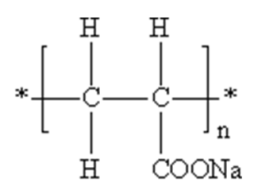 1. ábra A nátrium-poliakrilát szerkezeteA SAP-műanyag vízfelvétele a következő mechanizmus szerint történik: „A vízmegtartó kristályok ionos állapotú funkciós csoportjai (nagyobb ionkoncentráció) miatt a külső térből a polimer belsejébe vándorol a víz. Ott az ozmózisnyomás kiegyenlítődéséig növekedne a víz mennyisége (csökkenne az ionkoncentráció, amíg a külső és belső tér ionkoncentrációi azonosakká nem válnak), azonban a gél térhálós szerkezete megakadályozza a végtelen duzzadást, tehát az ozmózisnyomás és a gélmodulus egyensúlyának bekövetkezéséig nő a gélben a víz mennyisége.” Ha azonban a gélen kívüli oldat is tartalmaz ionokat (sóoldat), a SAP által felvehető víz mennyiségét a külső oldat ionjainak vízigénye (saját vízburok/hidrátburok) csökkenti. A víz felvételére biztosított idő 6-8 perc körül ideális, a kipróbálás során használt gyanta ennyi idő alatt vette fel a feladatlapokon feltüntetett térfogatú vizet. Ebben az esetben elég nagy a térfogatkülönbség az 1. és 2. kísérletben használt desztillált víz, illetve sóoldat között.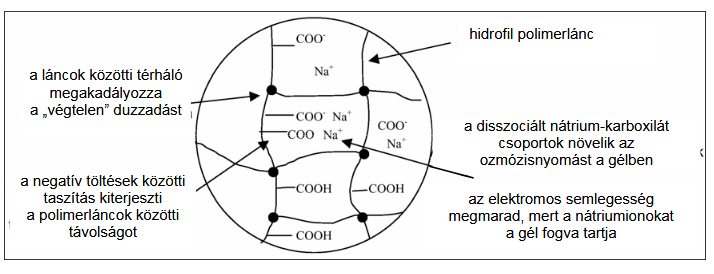 2. ábra A SAP gél szerkezete és duzzadási mechanizmusaAz iskolai feladatlapok 2. kísérletét 100 ml vízhez adott 1 gramm konyhasóval végeztük el, ami körülbelül 1 tömegszázalékos, tehát az izotóniás sóoldat (0,9 tömegszázalék) összetételéhez hasonló. A tanári változat mérési eredményein látható, hogy már ilyen híg oldat esetén is jelentős különbség mutatkozik az időegység alatt felvett víz mennyiségében. Nem kell tehát attól tartani, hogy a tanulók nem mérhető térfogatkülönbségekhez jutnak a két kísérlet során, ugyanis a különbség már nagyjából fél vegyszeres kanálnyi konyhasó oldása esetén is elég nagy lesz.A gélek ioncserélőként is funkcionálnak, ezért kemény vízben (csapvízben) a nátriumionok kalcium- és magnéziumionokra cserélődnek, és úgy a gél egyre kevesebb vizet tud megkötni. Tömény sóoldatban való áztatással regenerálni lehet a gélt. A kísérletek tehát csapvízzel is elvégezhetők, de ekkor a SAP kevesebb vizet köt meg.Mivel a tanulók az otthoni kísérletezés során nem tudnak tizedgrammos mennyiséget kimérni a SAP-műanyagból, nagyobb mennyiséggel pedig körülményes lenne kísérletezni, az otthon elvégezhető feladatlap esetén a lecsepegett víz mennyiségének pontos meghatározása értelmetlen és szükségtelen. Ebben az esetben a tanulók csak a vízfelvétel tényét állapítják meg, illetve a hozzáadott só hatására a megkötött víz egy részének kiengedését. Jobb volna ebben az esetben is konyhasó-oldattal elvégezni a második kísérletet, azonban otthoni körülmények között a SAP-műanyagból azonos tömegek kimérése nem megvalósítható, ami nem összehasonlítható mérési értékeket eredményezne.A rendszerszemléletű gondolkodást fejlesztő feladat szándékoltan szemléletformáló, környezettudatosságra nevelő. A számolás során szükség van becslésre is, ami egyébként teljesen életszerű. Itt az észszerűség határain belüli eredményeket lehet elfogadni.Digitális oktatási módban vagy otthoni (esetleg szorgalmi) feladatként adható feladatlap-változatok az alábbi linken érhetők el, de ennek a fájlnak a végén is megtalálhatók (a tanári változatokkal együtt):https://drive.google.com/drive/folders/1NXeLYDC3wgHrzAAoyhuq1mP6XpZ-O6P7?usp=sharing7. Technikai segédletAnyagok és eszközök a tanulókísérletekhez (csoportonként):desztillált víz2 db főzőpohár vagy más pohár 0,1 g nátrium- vagy kálium-poliakrilát műanyaggal (szuperabszorbens polimer, röviden SAP-műanyag)1 g nátrium-klorid (konyhasó)2 db főzőpohár vagy más pohár, mindkettőben 100-100 cm3 desztillált vízzel1 db mérőhenger vagy konyhai térfogatmérő edény (100 cm3 kimérésére alkalmas)1 db üvegbot vagy kanál1 db üvegtölcsér vagy konyhai teaszűrő(1 db Bunsen-állvány szűrőkarikával, ha a szűrés tölcsérrel történik)2 db szűrőpapír (vagy kávéfilter vagy teafilterből a tea eltávolítása után maradt papír)1 db vegyszereskanál vagy más kanálstopperóra vagy mobiltelefon stopper funkcióval(védőszemüveg)(védőkesztyű)Egy olyan termék fényképe, ami kálium-poliakrilát műanyagot (SAP) tartalmaz: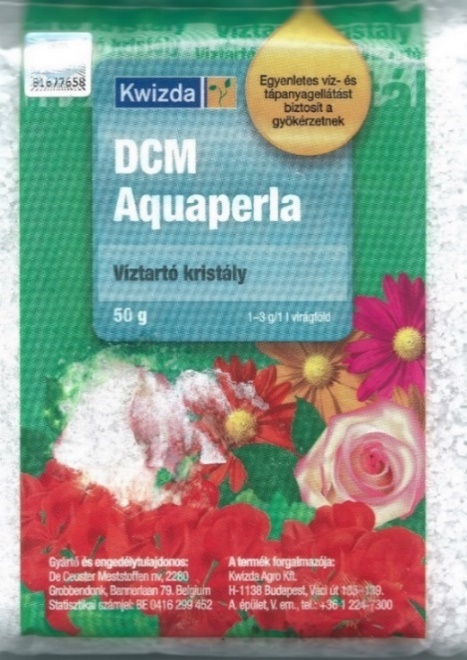 ElőkészítésMint minden más kísérletet, a jelen feladatlap kísérleteit is ki kell próbálni a tanórai megvalósítás előtt. Ügyelni kell arra is, hogy ha valamely eszközzel vagy anyaggal nem hajthatók végre kielégítően, akkor maradjon idő azok megfelelő eszközökkel vagy anyagokkal való helyettesítésére.A nátrium-poliakrilát vagy kálium-poliakrilát műanyag (SAP) vásárlását előre meg kell szervezni. Amennyiben nem lehet a környéken kapni, érdemes az interneten megrendelni. A papírpelenkából való kinyerést csak a végső esetben javasoljuk. A feladatlap kipróbálását végző néhány kolléga szerint egészségügyi betétekből (a konkrét esetekben Libresse márkájúakból) kinyert műanyaggal is sikerrel elvégezhető volt a kísérlet.A műanyag golyócskákat a lehető legkésőbb tegyük a poharakba, vagy legalább fedjük le azokat, mivel a SAP a levegő nedvességtartalmát is megköti, és ez csökkenti a kísérlet során megkötött víz mennyiségét.Jelenléti oktatásban az osztály (tanulócsoport) minden tagja számára ki kell nyomtatni az előzetes beosztásnak megfelelő típusú feladatlapot (a piros betűs szöveg törlése után) és egy példányban a tanári változatot is. Digitális oktatási módban vagy otthoni (szorgalmi) feladat kiadásakor a megfelelő típusú feladatlapot tartalmazó elektronikusan elérhető (és esetleg a csoport tagjai által közösen is kitölthető) dokumentum linkjét kell elküldeni a tanulóknak vagy más módon kell velük megosztani az online kitöltendő feladatlapot.A szertár ideális fölszereltsége esetén a csoportok számára előkészített tálca az alábbi fényképen tekinthető meg.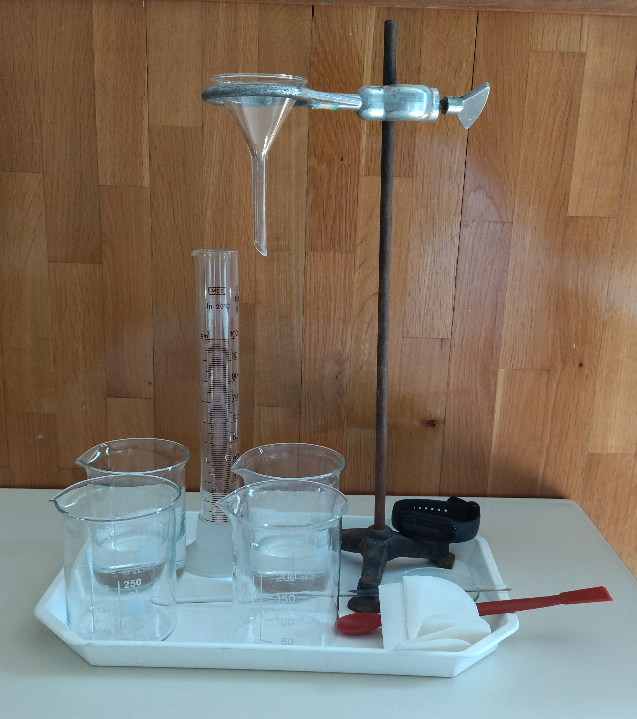 A háztartási eszközökkel és anyagokkal megvalósítandó kísérletekhez előkészített tálca az alábbi fényképen tekinthető meg. Itt csak egy pohárra van szükség, és a szűrés konyhai teaszűrőbe helyezett kávéfilterrel vagy filteres teából a tea eltávolítása után maradt, szétvágott papírral valósítható meg.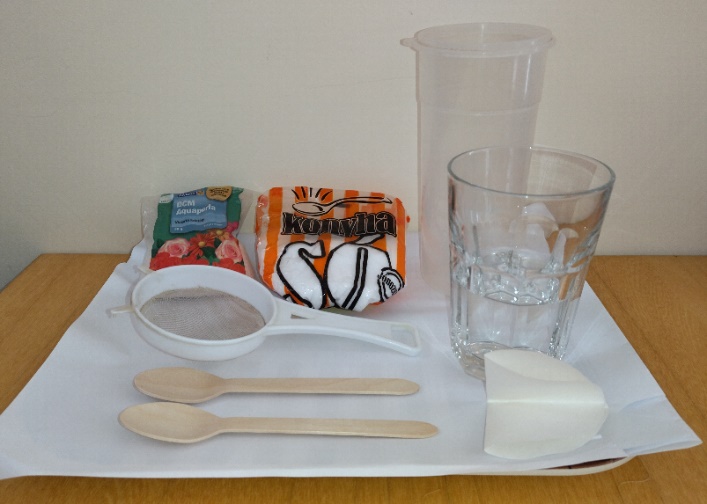 BalesetvédelemA felhasznált anyagok veszélytelenek.A védőfelszerelés használata elvben minden, az iskolában végzett kémiai kísérlet során kötelező. A tanár belátására bízzuk, hogy a védőfelszerelést használtatja-e a tanulókkal, hiszen a háztartásban ezekkel az anyagokkal végzett munkák során nem használunk védőfelszerelést. A védőfelszerelés fölösleges használata pedig csak a kemofóbiát erősíti.HulladékkezelésA keletkező hulladékok is veszélytelenek, a megduzzadt nátrium-poliakrilát vagy kálium-poliakrilát gélt a kommunális hulladékgyűjtőbe lehet kidobni.Szuperhősből szupergonosz? – Hulladékhegyek keletkezése hasznos műanyagokból(jelenléti oktatás, 1. típus: receptszerű, tanulói)A műanyagok felhasználása mára széleskörűvé, sőt sok esetben pótolhatatlanná vált. Például nélkülözhetetlennek tűnnek az egyszerhasználatos papírpelenkákban és a tisztasági betétekben alkalmazott szuperabszorbens polimerek (rövidítve „SAP”, amelyek főként poliakrilátok). Ezek a műanyagok tömegüknek akár több százszorosát is képesek megkötni a különféle víztartalmú folyadékokból. Így sokkal hatékonyabbak, mint a megjelenésük előtt ezekre a célokra alkalmazott textíliák, vatták.Végezzétek el a következő kísérleteket annak megállapítására, hogy a pelenkákban, intim betétekben található szupernedvszívó műanyagok desztillált vízből, vagy pedig vizeletből/vérből képesek-e nagyobb mennyiséget megkötni!ANYAGOK ÉS ESZKÖZÖK: 2 főzőpohár 100-100 cm3 desztillált vízzel, 2 főzőpohár 0,1-0,1 g poliakrilát műanyaggal (SAP), 1 mérőhenger, 1 üvegbot, 1 Bunsen-állvány szűrőkarikával, 1 üvegtölcsér, 2 szűrőpapír, 1 vegyszeres kanál, stopperóra/mobiltelefon stopper funkcióval, 1 g nátrium-klorid.A KÍSÉRLETEK LÉPÉSEI:Az egyik főzőpohárban lévő (összes) desztillált vizet az egyik adag SAP-re öntjük, és az üvegbottal néhány percen keresztül (amíg már nem sűrűsödik tovább) kevergetjük.A mérőhengert a szűrőtölcsér alá helyezzük, a keletkezett gélt a tölcsérbe öntjük, és addig szűrjük, míg már (sokáig) nem csöppen le további folyadék.Megmérjük a lecsepegett víz térfogatát.A másik főzőpohárban lévő (azonos mennyiségű) desztillált vízben feloldjuk a nátrium-kloridot, és az oldattal megismételjük az (1.)-(3.) lépéseket, ügyelve rá, hogy a folyadék megkötéséhez rendelkezésre álló idő azonos legyen.A kísérletek elvégzése után jegyezzétek le tapasztalataitokat, válaszoljatok a kísérlethez tartozó kérdésre, és próbáljátok magyarázatot találni a történésekre!1. TAPASZTALATOK: 1. kísérlet: ………………………………………………………………………………………………………………………………………………2. kísérlet: ………………………………………………………………………………………………………………………………………………2. MAGYARÁZAT: 1. kísérlet: ……………………………………………………………………………………………………………………………………………… Ez azért lehetséges, mert a gélbe zárt nátriumionok nagy mennyiségű vizet tudnak megkötni vízburok formájában. A sós ételekben lévő nátrium-klorid is emiatt okoz szomjúságot.2. kísérlet: ………………………………………………………………………………………………………………………………………………3. KÖVETKEZTETÉS: …………………………………………………………………………………………………………………………………………….…………………………………………………………………………………………………………………………………………………………………………….4. GONDOLKODJUNK! A „Nemzetközi műanyagmentes július” kampány célja, hogy csökkentsük a műanyagfelhasználást, és más megoldásokat keressünk az eldobható plasztikeszközök helyett. Sok műanyag több száz év alatt bomlik le, megsemmisítésük körülményes és környezetterhelő. Jelenleg az újrahasznosításuk hatékonysága sem elég nagy. Így a műanyaghulladékok legnagyobb része szeméttelepeken vagy természetes vizeinkben végzi. Már a ti életetekben több lehet a tengerekben a műanyag, mint a hal!Környezetünk megóvása érdekében az utóbbi években egyre több nő használ mosható intim betéteket, és mind több szülő teszi le a voksát a mosható pelenkák („mosipelus”) mellett. Ezekben a termékekben a régi, SAP előtti megoldásokhoz képest számos fejlesztés van, pl. nedvszívó anyagként különféle mikroszálakat, vagy természetes anyagokat (például bambuszrostot) tartalmaznak. Sokan azonban megkérdőjelezik, hogy tényleg környezetkímélő-e a használatuk, például a mosásuk során előforduló vízpazarlás lehetősége miatt.Egészítsd ki a következő ábrát a hiányzó számadatokkal! Húzd alá vagy keretezd be a helyes, vagy húzd át a hibás szövegrészt!1 db papírpelenka előállításához szükséges víz: 30-50 liter		mosipelus használata során	napi 5 darabot felhasználva: ………………….. víz	1 mosási programhoz szükséges víz: 100 literheti ………………….. víz			minden napi előáztatáshoz szükséges víz: 20 liter					egy héten három mosással számolva: ……………. vízNapi 5 darab egyszerhasználatos pelenkával számolva éves szinten ……………. db pelenka kerül a szeméttelepekre,ha viszont egy héten háromszor mosunk pelenkát, elegendő ……………. db újrahasználható mosipelust vásárolni. (A mosipelus előállításához is szükséges víz, de az a sokszori felhasználás miatt elhanyagolható.) Ezeket a tényezőket figyelembe véve a mosipelus használata a papírpelenkával szemben kevesebb/több vizet igényel, kevesebb/több szemetet termel, tehát környezettudatosabb/kevésbé környezettudatos választás. Ráadásul anyagilag is kevésbé megterhelő a háztartás számára. Persze, az eldobható pelenka használata sokkal kényelmesebb a szülők számára, azonban ennek árát a pelenkák viselői fogják évek múlva megfizetni. Ezeket végiggondolva, te melyiket választanád?Szuperhősből szupergonosz? – Hulladékhegyek keletkezése hasznos műanyagokból (jelenléti oktatás, 1. típus: receptszerű, tanári)A műanyagok felhasználása mára széleskörűvé, sőt sok esetben pótolhatatlanná vált. Például nélkülözhetetlennek tűnnek az egyszerhasználatos papírpelenkákban és a tisztasági betétekben alkalmazott szuperabszorbens polimerek (rövidítve „SAP”, amelyek főként poliakrilátok). Ezek a műanyagok tömegüknek akár több százszorosát is képesek megkötni a különféle víztartalmú folyadékokból. Így sokkal hatékonyabbak, mint a megjelenésük előtt ezekre a célokra alkalmazott textíliák, vatták.Végezzétek el a következő kísérleteket annak megállapítására, hogy a pelenkákban, intim betétekben található szupernedvszívó műanyagok desztillált vízből, vagy pedig vizeletből/vérből képesek-e nagyobb mennyiséget megkötni!ANYAGOK ÉS ESZKÖZÖK: 2 főzőpohár 100-100 cm3 desztillált vízzel, 2 főzőpohár 0,1-0,1 g poliakrilát műanyaggal (SAP), 1 mérőhenger, 1 üvegbot, 1 Bunsen-állvány szűrőkarikával, 1 üvegtölcsér, 2 szűrőpapír, 1 vegyszeres kanál, stopperóra/mobiltelefon stopper funkcióval, 1 g nátrium-klorid.A KÍSÉRLETEK LÉPÉSEI:Az egyik főzőpohárban lévő (összes) desztillált vizet az egyik adag SAP-re öntjük, és az üvegbottal néhány percen keresztül (amíg már nem sűrűsödik tovább) kevergetjük.A mérőhengert a szűrőtölcsér alá helyezzük, a keletkezett gélt a tölcsérbe öntjük, és addig szűrjük, míg már (sokáig) nem csöppen le további folyadék.Megmérjük a lecsepegett víz térfogatát.A másik főzőpohárban lévő (azonos mennyiségű) desztillált vízben feloldjuk a nátrium-kloridot, és az oldattal megismételjük az (1)-(3) lépéseket, ügyelve rá, hogy a folyadék megkötéséhez rendelkezésre álló idő azonos legyen.A kísérletek elvégzése után jegyezzétek le tapasztalataitokat, válaszoljatok a kísérlethez tartozó kérdésre, és próbáljátok magyarázatot találni a történésekre!1. TAPASZTALATOK: 1. kísérlet: Kb.  72 cm3 desztillált víz csepegett le a szűrés során.2. kísérlet: Kb. 91 cm3 sóoldat csepegett le a szűrés során.2. MAGYARÁZAT: 1. kísérlet: A SAP kb. 28 cm3, azaz kb. 28 g desztillált vizet kötött meg. Ez a saját tömegének kb. 280-szorosa.Ez azért lehetséges, mert a gélbe zárt nátriumionok nagy mennyiségű vizet tudnak megkötni vízburok formájában. A sós ételekben lévő nátrium-klorid is emiatt okoz szomjúságot.2. kísérlet: A SAP kb. 9 cm3 vizet kötött meg a sóoldatból, ez kisebb mennyiség, mint amit desztillált vízből kötött meg azonos kísérleti körülmények között.3. KÖVETKEZTETÉS: A gélen kívüli oldat nátriumionokat és kloridionokat tartalmaz, melyeknek szintén szükségük van vízburokra. Az általuk megkötött vizet a polimer nem tudja felvenni. Így amikor a SAP valamilyen sótartalmú oldattal (vér, vizelet) kerül érintkezésbe, kevesebb vizet képes megkötni, mint amikor tiszta desztillált vízzel érintkezik.4. GONDOLKODJUNK! A „Nemzetközi műanyagmentes július” kampány célja, hogy csökkentsük a műanyagfelhasználást, és más megoldásokat keressünk az eldobható plasztikeszközök helyett. Sok műanyag több száz év alatt bomlik le, megsemmisítésük körülményes és környezetterhelő. Jelenleg az újrahasznosításuk hatékonysága sem elég nagy. Így a műanyaghulladékok legnagyobb része szeméttelepeken vagy természetes vizeinkben végzi. Már a ti életetekben több lehet a tengerekben a műanyag, mint a hal!Környezetünk megóvása érdekében az utóbbi években egyre több nő használ mosható intim betéteket, és mind több szülő teszi le a voksát a mosható pelenkák („mosipelus”) mellett. Ezekben a termékekben a régi, SAP előtti megoldásokhoz képest számos fejlesztés van, pl. nedvszívó anyagként különféle mikroszálakat, vagy természetes anyagokat (például bambuszrostot) tartalmaznak. Sokan azonban megkérdőjelezik, hogy tényleg környezetkímélő-e a használatuk, például a mosásuk során előforduló vízpazarlás lehetősége miatt.Egészítsd ki a következő ábrát a hiányzó számadatokkal! Húzd alá vagy keretezd be a helyes, vagy húzd át a hibás szövegrészt!1 db papírpelenka előállításához szükséges víz: 30-50 liter		mosipelus használata során 	napi 5 darabot felhasználva: 150-250 liter víz	1 mosási programhoz szükséges víz: 100 literheti 1050-1750 liter víz			minden napi előáztatáshoz szükséges víz: 20 liter					egy héten három mosással számolva: 3x100+7x20=440 liter vízNapi 5 darab egyszerhasználatos pelenkával számolva éves szinten 1825 darab pelenka kerül a szeméttelepekre, ha viszont egy héten háromszor mosunk pelenkát, elegendő egy mosásban (7x5)/3≈12 db, plusz a mosás és szárítás idejére 5 db, összesen kb. 17 db, kis ráhagyással 20 darab újrahasználható mosipelust vásárolni. (A mosipelus előállításához is szükséges víz, de az a sokszori felhasználás miatt elhanyagolható.) Ezeket a tényezőket figyelembe véve a mosipelus használata a papírpelenkával szemben kevesebb/több vizet igényel, kevesebb/több szemetet termel, tehát környezettudatosabb/kevésbé környezettudatos választás. Ráadásul anyagilag is kevésbé megterhelő a háztartás számára. Persze, az eldobható pelenka használata sokkal kényelmesebb a szülők számára, azonban ennek árát a pelenkák viselői fogják megfizetni. Ezeket végiggondolva, te melyiket választanád?Szuperhősből szupergonosz? – Hulladékhegyek keletkezése hasznos műanyagokból(jelenléti oktatás, 2. típus: recept+magyarázat, tanulói)A műanyagok felhasználása mára széleskörűvé, sőt sok esetben pótolhatatlanná vált. Például nélkülözhetetlennek tűnnek az egyszerhasználatos papírpelenkákban és a tisztasági betétekben alkalmazott szuperabszorbens polimerek (rövidítve „SAP”, amelyek főként poliakrilátok). Ezek a műanyagok tömegüknek akár több százszorosát is képesek megkötni a különféle víztartalmú folyadékokból. Így sokkal hatékonyabbak, mint a megjelenésük előtt ezekre a célokra alkalmazott textíliák, vatták.Végezzétek el a következő kísérleteket annak megállapítására, hogy a pelenkákban, intim betétekben található szupernedvszívó műanyagok desztillált vízből, vagy pedig vizeletből/vérből képesek-e nagyobb mennyiséget megkötni!ANYAGOK ÉS ESZKÖZÖK: 2 főzőpohár 100-100 cm3 desztillált vízzel, 2 főzőpohár 0,1-0,1 g poliakrilát műanyaggal (SAP), 1 mérőhenger, 1 üvegbot, 1 Bunsen-állvány szűrőkarikával, 1 üvegtölcsér, 2 szűrőpapír, 1 vegyszeres kanál, stopperóra/mobiltelefon stopper funkcióval, 1 g nátrium-klorid.A KÍSÉRLETEK LÉPÉSEI:Az egyik főzőpohárban lévő (összes) desztillált vizet az egyik adag SAP-re öntjük, és az üvegbottal néhány percen keresztül (amíg már nem sűrűsödik tovább) kevergetjük.A mérőhengert a szűrőtölcsér alá helyezzük, a keletkezett gélt a tölcsérbe öntjük, és addig szűrjük, míg már (sokáig) nem csöppen le további folyadék.Megmérjük a lecsepegett víz térfogatát.A másik főzőpohárban lévő (azonos mennyiségű) desztillált vízben feloldjuk a nátrium-kloridot, és az oldattal megismételjük az (1)-(3) lépéseket, ügyelve rá, hogy a folyadék megkötéséhez rendelkezésre álló idő azonos legyen.A kísérletek elvégzése után jegyezzétek le tapasztalataitokat, válaszoljatok a kísérlethez tartozó kérdésre, és próbáljátok magyarázatot találni a történésekre!1. TAPASZTALATOK: 1. kísérlet: ………………………………………………………………………………………………………………………………………………2. kísérlet: ………………………………………………………………………………………………………………………………………………2. MAGYARÁZAT: 1. kísérlet: ……………………………………………………………………………………………………………………………………………… Ez azért lehetséges, mert a gélbe zárt nátriumionok nagy mennyiségű vizet tudnak megkötni vízburok formájában. A sós ételekben lévő nátrium-klorid is emiatt okoz szomjúságot.2. kísérlet: ………………………………………………………………………………………………………………………………………………3. KÖVETKEZTETÉS: …………………………………………………………………………………………………………………………………………….…………………………………………………………………………………………………………………………………………………………………………….A valódi tudományban a bizonyítékokat jól megtervezett kísérletekkel gyűjtik. Azért, hogy áltudományos átverésekkel ne vezethessenek félre benneteket, jó, ha megértitek, hogyan kell helyesen megtervezni egy kísérletet. Ennek érdekében válaszoljatok a következő kérdésekre!4. MIVEL TUDTÁTOK HELYETTESÍTENI (MODELLEZNI) A KÍSÉRLETBEN A VIZELETET/VÉRT?……………………………………………………………………………………………………………………………………………………………………….……5. MI VOLT A FÜGGETLEN VÁLTOZÓ, AMIT NEKTEK KELLETT VÁLTOZTATNI A KÍSÉRLETEK SORÁN? (EGYSZERRE CSAK EGY TÉNYEZŐT SZABAD VÁLTOZTATNI!)……………………………………………………………………………………………………………………………………………………………………….……6. HOGYAN VÁLTOZTATTÁTOK MEG EZT A FÜGGETLEN VÁLTOZÓT?……………………………………………………………………………………………………………………………………………………………………….……7. MI VOLT A FÜGGŐ VÁLTOZÓ, AMINEK A VÁLTOZÁSA A FÜGGETLEN VÁLTOZÓTÓL FÜGGÖTT?……………………………………………………………………………………………………………………………………………………………………….……8. HOGYAN TUDTÁTOK VIZSGÁLNI EZT A FÜGGŐ VÁLTOZÓT?……………………………………………………………………………………………………………………………………………………………………….……9. A FELTÉTELEZÉS (HIPOTÉZIS):Ha ……………………………………………………………………………………………………………………………………….. (a független változó a tervezett módon változik), akkor ………………………………………………………………………………………. (a függő változó ilyen módon fog változni).10. AZ ALÁBBIAK KÖZÜL MIK VOLTAK AZ ÁLLANDÓK, AMELYEKNEK AZONOSAKNAK KELLETT LENNIÜK MINDEN KÍSÉRLETBEN? Jelöljétek + jellel!A poliakrilát (SAP) tömege.	A főzőpohár térfogata.		A folyadékok térfogata. A folyadékok megkötéséhez rendelkezésre álló idő.	A mérőhenger térfogata.11. GONDOLKODJUNK! A „Nemzetközi műanyagmentes július” kampány célja, hogy csökkentsük a műanyagfelhasználást, és más megoldásokat keressünk az eldobható plasztikeszközök helyett. Sok műanyag több száz év alatt bomlik le, megsemmisítésük körülményes és környezetterhelő. Jelenleg az újrahasznosításuk hatékonysága sem elég nagy. Így a műanyaghulladékok legnagyobb része szeméttelepeken vagy természetes vizeinkben végzi. Már a ti életetekben több lehet a tengerekben a műanyag, mint a hal!Környezetünk megóvása érdekében az utóbbi években egyre több nő használ mosható intim betéteket, és mind több szülő teszi le a voksát a mosható pelenkák („mosipelus”) mellett. Ezekben a termékekben a régi, SAP előtti megoldásokhoz képest számos fejlesztés van, pl. nedvszívó anyagként különféle mikroszálakat, vagy természetes anyagokat (például bambuszrostot) tartalmaznak. Sokan azonban megkérdőjelezik, hogy tényleg környezetkímélő-e a használatuk, például a mosásuk során előforduló vízpazarlás lehetősége miatt.Egészítsd ki a következő ábrát a hiányzó számadatokkal! Húzd alá vagy keretezd be a helyes, vagy húzd át a hibás szövegrészt!1 db papírpelenka előállításához szükséges víz: 30-50 liter		mosipelus használata során	napi 5 darabot felhasználva: ………………….. víz	1 mosási programhoz szükséges víz: 100 literheti ………………….. víz			minden napi előáztatáshoz szükséges víz: 20 liter					egy héten három mosással számolva: ……………. vízNapi 5 darab egyszerhasználatos pelenkával számolva éves szinten ……………. db pelenka kerül a szeméttelepekre,ha viszont egy héten háromszor mosunk pelenkát, elegendő ……………. db újrahasználható mosipelust vásárolni. (A mosipelus előállításához is szükséges víz, de az a sokszori felhasználás miatt elhanyagolható.) Ezeket a tényezőket figyelembe véve a mosipelus használata a papírpelenkával szemben kevesebb/több vizet igényel, kevesebb/több szemetet termel, tehát környezettudatosabb/kevésbé környezettudatos választás. Ráadásul anyagilag is kevésbé megterhelő a háztartás számára. Persze, az eldobható pelenka használata sokkal kényelmesebb a szülők számára, azonban ennek árát a pelenkák viselői fogják évek múlva megfizetni. Ezeket végiggondolva, te melyiket választanád?Szuperhősből szupergonosz? – Hulladékhegyek keletkezése hasznos műanyagokból (jelenléti oktatás, 2. típus: recept+magyarázat, tanári)Kérjük szépen a tanár kollégákat, legyenek szívesek bátorítani a diákjaikat a kísérlettervezéssel kapcsolatos kérdések megválaszolására azzal, hogy kiemelik annak hasznosságát, és megdicsérik őket, ha jól gondolkodnak.A műanyagok felhasználása mára széleskörűvé, sőt sok esetben pótolhatatlanná vált. Például nélkülözhetetlennek tűnnek az egyszerhasználatos papírpelenkákban és a tisztasági betétekben alkalmazott szuperabszorbens polimerek (rövidítve „SAP”, amelyek főként poliakrilátok). Ezek a műanyagok tömegüknek akár több százszorosát is képesek megkötni a különféle víztartalmú folyadékokból. Így sokkal hatékonyabbak, mint a megjelenésük előtt ezekre a célokra alkalmazott textíliák, vatták.Végezzétek el a következő kísérleteket annak megállapítására, hogy a pelenkákban, intim betétekben található szupernedvszívó műanyagok desztillált vízből, vagy pedig vizeletből/vérből képesek-e nagyobb mennyiséget megkötni!ANYAGOK ÉS ESZKÖZÖK: 2 főzőpohár 100-100 cm3 desztillált vízzel, 2 főzőpohár 0,1-0,1 g poliakrilát műanyaggal (SAP), 1 mérőhenger, 1 üvegbot, 1 Bunsen-állvány szűrőkarikával, 1 üvegtölcsér, 2 szűrőpapír, 1 vegyszeres kanál, stopperóra/mobiltelefon stopper funkcióval, 1 g nátrium-klorid.A KÍSÉRLETEK LÉPÉSEI:Az egyik főzőpohárban lévő (összes) desztillált vizet az egyik adag SAP-re öntjük, és az üvegbottal néhány percen keresztül (amíg már nem sűrűsödik tovább) kevergetjük.A mérőhengert a szűrőtölcsér alá helyezzük, a keletkezett gélt a tölcsérbe öntjük, és addig szűrjük, míg már (sokáig) nem csöppen le további folyadék.Megmérjük a lecsepegett víz térfogatát.A másik főzőpohárban lévő (azonos mennyiségű) desztillált vízben feloldjuk a nátrium-kloridot, és az oldattal megismételjük az (1)-(3) lépéseket, ügyelve rá, hogy a folyadék megkötéséhez rendelkezésre álló idő azonos legyen.A kísérletek elvégzése után jegyezzétek le tapasztalataitokat, válaszoljatok a kísérlethez tartozó kérdésre, és próbáljátok magyarázatot találni a történésekre!1. TAPASZTALATOK: 1. kísérlet: Kb. 72 cm3 desztillált víz csepegett le a szűrés során.2. kísérlet: Kb. 91 cm3 sóoldat csepegett le a szűrés során.2. MAGYARÁZAT: 1. kísérlet: A SAP kb. 28 cm3, azaz kb. 28 g desztillált vizet kötött meg. Ez a saját tömegének kb. 280-szorosa.Ez azért lehetséges, mert a gélbe zárt nátriumionok nagy mennyiségű vizet tudnak megkötni vízburok formájában. A sós ételekben lévő nátrium-klorid is emiatt okoz szomjúságot.2. kísérlet: A SAP kb. 9 cm3 vizet kötött meg a sóoldatból, ez kisebb mennyiség, mint amit desztillált vízből kötött meg azonos kísérleti körülmények között.3. KÖVETKEZTETÉS: A gélen kívüli oldat nátriumionokat és kloridionokat tartalmaz, melyeknek szintén szükségük van vízburokra. Az általuk megkötött vizet a polimer nem tudja felvenni. Így amikor a SAP valamilyen sótartalmú oldattal (vér, vizelet) kerül érintkezésbe, kevesebb vizet képes megkötni, mint amikor tiszta desztillált vízzel érintkezik.A valódi tudományban a bizonyítékokat jól megtervezett kísérletekkel gyűjtik. Azért, hogy áltudományos átverésekkel ne vezethessenek félre benneteket, jó, ha megértitek, hogyan kell helyesen megtervezni egy kísérletet. Ennek érdekében válaszoljatok a következő kérdésekre!4. MIVEL TUDTÁTOK HELYETTESÍTENI (MODELLEZNI) A KÍSÉRLETBEN A VIZELETET/VÉRT? Nátrium-klorid-oldattal/ sóoldattal.5. MI VOLT A FÜGGETLEN VÁLTOZÓ, AMIT NEKTEK KELLETT VÁLTOZTATNI A KÍSÉRLETEK SORÁN? (EGYSZERRE CSAK EGY TÉNYEZŐT SZABAD VÁLTOZTATNI!) A megkötni kívánt folyadék oldottanyag-tartalma.6. HOGYAN VÁLTOZTATTÁTOK MEG EZT A FÜGGETLEN VÁLTOZÓT? Az egyik főzőpohárban lévő desztillált vízben nátrium-kloridot oldottunk fel.7. MI VOLT A FÜGGŐ VÁLTOZÓ, AMINEK A VÁLTOZÁSA A FÜGGETLEN VÁLTOZÓTÓL FÜGGÖTT? A megkötött folyadék térfogata.8. HOGYAN TUDTÁTOK VIZSGÁLNI EZT A FÜGGŐ VÁLTOZÓT? A meg nem kötött folyadék térfogatának mérésével.9. A FELTÉTELEZÉS (HIPOTÉZIS): Ha desztillált víz helyett valamilyen sótartalmú folyadékot/testnedvet kell felszívnia a polimernek (a független változó a tervezett módon változik), akkor az megváltoztatja a megköthető víz mennyiségét (a függő változó ilyen módon fog változni).10. AZ ALÁBBIAK KÖZÜL MIK VOLTAK AZ ÁLLANDÓK, AMELYEKNEK AZONOSAKNAK KELLETT LENNIÜK MINDEN KÍSÉRLETBEN? Jelöljétek + jellel!✚ A poliakrilát (SAP) tömege.		– A főzőpohár térfogata.		✚ A folyadékok térfogata.✚ A folyadékok megkötéséhez rendelkezésre álló idő.			– A mérőhenger térfogata.Megjegyzés: Bizonyos oldattérfogat, illetve várakozási idő felett ezek a tényezők nem befolyásolják a kísérlet kimenetelét, azonban a változók maximumának ismerete nélkül (és a maximumok értéke alatt) nem változtathatjuk meg ezeket a paramétereket.11. GONDOLKODJUNK! A „Nemzetközi műanyagmentes július” kampány célja, hogy csökkentsük a műanyagfelhasználást, és más megoldásokat keressünk az eldobható plasztikeszközök helyett. Sok műanyag több száz év alatt bomlik le, megsemmisítésük körülményes és környezetterhelő. Jelenleg az újrahasznosításuk hatékonysága sem elég nagy. Így a műanyaghulladékok legnagyobb része szeméttelepeken vagy természetes vizeinkben végzi. Már a ti életetekben több lehet a tengerekben a műanyag, mint a hal!Környezetünk megóvása érdekében az utóbbi években egyre több nő használ mosható intim betéteket, és mind több szülő teszi le a voksát a mosható pelenkák („mosipelus”) mellett. Ezekben a termékekben a régi, SAP előtti megoldásokhoz képest számos fejlesztés van, pl. nedvszívó anyagként különféle mikroszálakat, vagy természetes anyagokat (például bambuszrostot) tartalmaznak. Sokan azonban megkérdőjelezik, hogy tényleg környezetkímélő-e a használatuk, például a mosásuk során előforduló vízpazarlás lehetősége miatt.Egészítsd ki a következő ábrát a hiányzó számadatokkal! Húzd alá vagy keretezd be a helyes, vagy húzd át a hibás szövegrészt!1 db papírpelenka előállításához szükséges víz: 30-50 liter		mosipelus használata során 	napi 5 darabot felhasználva: 150-250 liter víz	1 mosási programhoz szükséges víz: 100 literheti 1050-1750 liter víz			minden napi előáztatáshoz szükséges víz: 20 liter					egy héten három mosással számolva: 3x100+7x20=440 liter vízNapi 5 darab egyszerhasználatos pelenkával számolva éves szinten 1825 darab pelenka kerül a szeméttelepekre, ha viszont egy héten háromszor mosunk pelenkát, elegendő egy mosásban (7x5)/3≈12 db, plusz a mosás és szárítás idejére 5 db, összesen kb. 17 db, kis ráhagyással 20 darab újrahasználható mosipelust vásárolni. (A mosipelus előállításához is szükséges víz, de az a sokszori felhasználás miatt elhanyagolható.)Ezeket a tényezőket figyelembe véve a mosipelus használata a papírpelenkával szemben kevesebb/több vizet igényel, kevesebb/több szemetet termel, tehát környezettudatosabb/kevésbé környezettudatos választás. Ráadásul anyagilag is kevésbé megterhelő a háztartás számára. Persze, az eldobható pelenka használata sokkal kényelmesebb a szülők számára, azonban ennek árát a pelenkák viselői fogják megfizetni… Ezeket végiggondolva, te melyiket választanád?Szuperhősből szupergonosz? – Hulladékhegyek keletkezése hasznos műanyagokból (jelenléti oktatás, 3. típus: kísérlettervező, tanulói)A műanyagok felhasználása mára széleskörűvé, sőt sok esetben pótolhatatlanná vált. Például nélkülözhetetlennek tűnnek az egyszerhasználatos papírpelenkákban és a tisztasági betétekben alkalmazott szuperabszorbens polimerek (rövidítve „SAP”, amelyek főként poliakrilátok). Ezek a műanyagok tömegüknek akár több százszorosát is képesek megkötni különféle víztartalmú folyadékokból. Így sokkal hatékonyabbak, mint a megjelenésük előtt ezekre a célokra alkalmazott textíliák, vatták.Tervezzetek kísérletet annak megállapítására, hogy a pelenkákban, intim betétekben található szupernedvszívó műanyagok desztillált vízből, vagy vizeletből/vérből képesek-e nagyobb mennyiséget megkötni!ANYAGOK ÉS ESZKÖZÖK: 2 főzőpohár 100-100 cm3 desztillált vízzel, 2 főzőpohár 0,1-0,1 g poliakrilát műanyaggal (SAP), 1 mérőhenger, 1 üvegbot, 1 Bunsen-állvány szűrőkarikával, 1 üvegtölcsér, 2 szűrőpapír, 1 vegyszeres kanál, stopperóra/mobiltelefon stopper funkcióval, 1 g nátrium-klorid.A valódi tudományban a bizonyítékokat jól megtervezett kísérletekkel gyűjtik. Azért, hogy áltudományos átverésekkel ne vezethessenek félre benneteket, jó, ha megértitek, hogyan kell helyesen megtervezni egy kísérletet. A következő kérdésekre adott válaszaitok segítenek ebben.1. MIVEL TUDJÁTOK HELYETTESÍTENI (MODELLEZNI) A KÍSÉRLETBEN A VIZELETET/VÉRT?……………………………………………………………………………………………………………………………………………………………………….……2. MI A FÜGGETLEN VÁLTOZÓ, AMIT NEKTEK KELL VÁLTOZTATNI A KÍSÉRLETEK SORÁN? (EGYSZERRE CSAK EGY TÉNYEZŐT SZABAD VÁLTOZTATNI!)……………………………………………………………………………………………………………………………………………………………………….……3. HOGYAN VÁLTOZTATJÁTOK MEG EZT A FÜGGETLEN VÁLTOZÓT?……………………………………………………………………………………………………………………………………………………………………….……4. MI A FÜGGŐ VÁLTOZÓ, AMINEK A VÁLTOZÁSA A FÜGGETLEN VÁLTOZÓTÓL FÜGG?……………………………………………………………………………………………………………………………………………………………………….……5. HOGYAN TUDJÁTOK VIZSGÁLNI EZT A FÜGGŐ VÁLTOZÓT?……………………………………………………………………………………………………………………………………………………………………….……6. FELTÉTELEZÉS (HIPOTÉZIS):Ha ……………………………………………………………………………………………………………………………………….. (a független változó a tervezett módon változik), akkor ………………………………………………………………………………………. (a függő változó ilyen módon fog változni).7. HOGYAN VÁLTOZHAT A FÜGGETLEN VÁLTOZÓ? Tervezzétek meg, mit kell tenni az egyes kísérletek során!8. AZ ALÁBBIAK KÖZÜL MELYEK AZ ÁLLANDÓK, AMELYEKNEK AZONOSAKNAK KELL LENNIE MINDEN KÍSÉRLETBEN? Jelöljétek + jellel!A poliakrilát (SAP) tömege.	A főzőpohár térfogata.		A folyadékok térfogata. A folyadékok megkötéséhez rendelkezésre álló idő.	A mérőhenger térfogata.9. A KÍSÉRLETEK LÉPÉSEI……………………………………………………………………………………………………………………………………………………………………….…………………………………………………………………………………………………………………………………………………………………………….…………………………………………………………………………………………………………………………………………………………………………….…………………………………………………………………………………………………………………………………………………………………………….…………………………………………………………………………………………………………………………………………………………………………….……A kísérletek elvégzése után jegyezzétek le tapasztalataitokat, válaszoljatok a kísérlethez tartozó kérdésre, és próbáljátok magyarázatot találni a történésekre!10. TAPASZTALATOK: 1. kísérlet: ………………………………………………………………………………………………………………………………………………2. kísérlet: ………………………………………………………………………………………………………………………………………………11. MAGYARÁZAT: 1. kísérlet: ……………………………………………………………………………………………………………………………………………… Ez azért lehetséges, mert a gélbe zárt nátriumionok nagy mennyiségű vizet tudnak megkötni vízburok formájában. A sós ételekben lévő nátrium-klorid is emiatt okoz szomjúságot.2. kísérlet: ………………………………………………………………………………………………………………………………………………12. KÖVETKEZTETÉS: …………………………………………………………………………………………………………………………………………….…………………………………………………………………………………………………………………………………………………………………………….13. GONDOLKODJUNK! A „Nemzetközi műanyagmentes július” kampány célja, hogy csökkentsük a műanyagfelhasználást, és más megoldásokat keressünk az eldobható plasztikeszközök helyett. Sok műanyag több száz év alatt bomlik le, megsemmisítésük körülményes és környezetterhelő. Jelenleg az újrahasznosításuk hatékonysága sem elég nagy. Így a műanyaghulladékok legnagyobb része szeméttelepeken vagy természetes vizeinkben végzi. Már a ti életetekben több lehet a tengerekben a műanyag, mint a hal!Környezetünk megóvása érdekében az utóbbi években egyre több nő használ mosható intim betéteket, és mind több szülő teszi le a voksát a mosható pelenkák („mosipelus”) mellett. Ezekben a termékekben a régi, SAP előtti megoldásokhoz képest számos fejlesztés van, pl. nedvszívó anyagként különféle mikroszálakat, vagy természetes anyagokat (például bambuszrostot) tartalmaznak. Sokan azonban megkérdőjelezik, hogy tényleg környezetkímélő-e a használatuk, például a mosásuk során előforduló vízpazarlás lehetősége miatt.Egészítsd ki a következő ábrát a hiányzó számadatokkal! Húzd alá vagy keretezd be a helyes, vagy húzd át a hibás szövegrészt!1 db papírpelenka előállításához szükséges víz: 30-50 liter		mosipelus használata során	napi 5 darabot felhasználva: ………………….. víz	1 mosási programhoz szükséges víz: 100 literheti ………………….. víz			minden napi előáztatáshoz szükséges víz: 20 liter					egy héten három mosással számolva: ……………. vízNapi 5 darab egyszerhasználatos pelenkával számolva éves szinten ……………. db pelenka kerül a szeméttelepekre,ha viszont egy héten háromszor mosunk pelenkát, elegendő ……………. db újrahasználható mosipelust vásárolni. (A mosipelus előállításához is szükséges víz, de az a sokszori felhasználás miatt elhanyagolható.) Ezeket a tényezőket figyelembe véve a mosipelus használata a papírpelenkával szemben kevesebb/több vizet igényel, kevesebb/több szemetet termel, tehát környezettudatosabb/kevésbé környezettudatos választás. Ráadásul anyagilag is kevésbé megterhelő a háztartás számára. Persze, az eldobható pelenka használata sokkal kényelmesebb a szülők számára, azonban ennek árát a pelenkák viselői fogják évek múlva megfizetni. Ezeket végiggondolva, te melyiket választanád?Szuperhősből szupergonosz? – Hulladékhegyek keletkezése hasznos műanyagokból (jelenléti oktatás, 3. típus: kísérlettervező, tanári)Kérjük szépen a tanár kollégákat, legyenek szívesek bátorítani a diákjaikat a kísérlettervezéssel kapcsolatos kérdések megválaszolására azzal, hogy kiemelik annak hasznosságát, és megdicsérik őket, ha jól gondolkodnak.A műanyagok felhasználása mára széleskörűvé, sőt sok esetben pótolhatatlanná vált. Például nélkülözhetetlennek tűnnek az egyszerhasználatos papírpelenkákban és a tisztasági betétekben alkalmazott szuperabszorbens polimerek (rövidítve „SAP”, amelyek főként poliakrilátok). Ezek a műanyagok tömegüknek akár több százszorosát is képesek megkötni különféle víztartalmú folyadékokból. Így sokkal hatékonyabbak, mint a megjelenésük előtt ezekre a célokra alkalmazott textíliák, vatták.Tervezzetek kísérletet annak megállapítására, hogy a pelenkákban, intim betétekben található szupernedvszívó műanyagok desztillált vízből, vagy vizeletből/vérből képesek-e nagyobb mennyiséget megkötni!ANYAGOK ÉS ESZKÖZÖK: 2 főzőpohár 100-100 cm3 desztillált vízzel, 2 főzőpohár 0,1-0,1 g poliakrilát műanyaggal (SAP), 1 mérőhenger, 1 üvegbot, 1 Bunsen-állvány szűrőkarikával, 1 üvegtölcsér, 2 szűrőpapír, 1 vegyszeres kanál, stopperóra/mobiltelefon stopper funkcióval, 1 g nátrium-klorid.A valódi tudományban a bizonyítékokat jól megtervezett kísérletekkel gyűjtik. Azért, hogy áltudományos átverésekkel ne vezethessenek félre benneteket, jó, ha megértitek, hogyan kell helyesen megtervezni egy kísérletet. A következő kérdésekre adott válaszaitok segítenek ebben.1. MIVEL TUDJÁTOK HELYETTESÍTENI (MODELLEZNI) A KÍSÉRLETBEN A VIZELETET/VÉRT? Nátrium-klorid-oldattal/ sóoldattal.2. MI A FÜGGETLEN VÁLTOZÓ, AMIT NEKTEK KELL VÁLTOZTATNI A KÍSÉRLETEK SORÁN? (EGYSZERRE CSAK EGY TÉNYEZŐT SZABAD VÁLTOZTATNI!) A megkötni kívánt folyadék oldott anyag tartalma.3. HOGYAN VÁLTOZTATJÁTOK MEG EZT A FÜGGETLEN VÁLTOZÓT? Az egyik főzőpohárban lévő desztillált vízben nátrium-kloridot oldunk fel.4. MI A FÜGGŐ VÁLTOZÓ, AMINEK A VÁLTOZÁSA A FÜGGETLEN VÁLTOZÓTÓL FÜGG? A megkötött folyadék térfogata.5. HOGYAN TUDJÁTOK VIZSGÁLNI EZT A FÜGGŐ VÁLTOZÓT? A meg nem kötött folyadék térfogatának mérésével.6. FELTÉTELEZÉS (HIPOTÉZIS): Ha desztillált víz helyett valamilyen sótartalmú folyadékot/testnedvet kell felszívnia a SAP-nek (a független változó a tervezett módon változik), akkor az megváltoztatja a megköthető víz mennyiségét (a függő változó ilyen módon fog változni).7. HOGYAN VÁLTOZHAT A FÜGGETLEN VÁLTOZÓ? Tervezzétek meg, mit kell tenni az egyes kísérletek során!8. AZ ALÁBBIAK KÖZÜL MELYEK AZ ÁLLANDÓK, AMELYEKNEK AZONOSAKNAK LENNIE MINDEN KÍSÉRLETBEN? Jelöljétek + jellel!✚ A poliakrilát (SAP) tömege.		– A főzőpohár térfogata.		✚ A folyadékok térfogata.✚ A folyadékok megkötéséhez rendelkezésre álló idő.			– A mérőhenger térfogata.Megjegyzés: Bizonyos oldattérfogat, illetve várakozási idő felett ezek a tényezők nem befolyásolják a kísérlet kimenetelét, azonban a változók maximumának ismerete nélkül (és a maximumok értéke alatt) nem változtathatjuk meg ezeket a paramétereket.9. A KÍSÉRLETEK LÉPÉSEI:Az egyik főzőpohárban lévő (összes) desztillált vizet az egyik adag SAP-re öntjük, és az üvegbottal néhány percen keresztül (amíg már nem sűrűsödik tovább) kevergetjük.A mérőhengert a szűrőtölcsér alá helyezzük, a keletkezett gélt a tölcsérbe öntjük, és addig szűrjük, míg már (sokáig) nem csöppen le további folyadék.Megmérjük a lecsepegett víz térfogatát.A másik főzőpohárban lévő (azonos mennyiségű) desztillált vízben nátrium-kloridot oldunk fel és az oldattal megismételjük az (1.)-(3.) lépéseket, ügyelve rá, hogy a folyadék megkötéséhez rendelkezésre álló idő azonos legyen.A kísérletek elvégzése után jegyezzétek le tapasztalataitokat, válaszoljatok a kísérlethez tartozó kérdésre, és próbáljátok magyarázatot találni a történésekre!10. TAPASZTALATOK: 1. kísérlet: Kb. 72 cm3 desztillált víz csepegett le a szűrés során.2. kísérlet: Kb. 91 cm3 sóoldat csepegett le a szűrés során.11. MAGYARÁZAT: 1. kísérlet: A SAP kb. 28 cm3, azaz kb. 28 g desztillált vizet kötött meg. Ez a saját tömegének kb. 280-szorosa.Ez azért lehetséges, mert a gélbe zárt nátriumionok nagy mennyiségű vizet tudnak megkötni vízburok formájában. A sós ételekben lévő nátrium-klorid is emiatt okoz szomjúságot.2. kísérlet: A SAP kb. 9 cm3 vizet kötött meg a sóoldatból, ez kisebb mennyiség, mint amit desztillált vízből kötött meg azonos kísérleti körülmények között.12. KÖVETKEZTETÉS: A gélen kívüli oldat nátriumionokat és kloridionokat tartalmaz, melyeknek szintén szükségük van vízburokra. Az általuk megkötött vizet a polimer nem tudja felvenni. Így amikor a SAP valamilyen sótartalmú oldattal (vér, vizelet) kerül érintkezésbe, kevesebb vizet képes megkötni, mint amikor tiszta desztillált vízzel érintkezik.13. GONDOLKODJUNK! A „Nemzetközi műanyagmentes július” kampány célja, hogy csökkentsük a műanyagfelhasználást, és más megoldásokat keressünk az eldobható plasztikeszközök helyett. Sok műanyag több száz év alatt bomlik le, megsemmisítésük körülményes és környezetterhelő. Jelenleg az újrahasznosításuk hatékonysága sem elég nagy. Így a műanyaghulladékok legnagyobb része szeméttelepeken vagy természetes vizeinkben végzi. Már a ti életetekben több lehet a tengerekben a műanyag, mint a hal!Környezetünk megóvása érdekében az utóbbi években egyre több nő használ mosható intim betéteket, és mind több szülő teszi le a voksát a mosható pelenkák („mosipelus”) mellett. Ezekben a termékekben a régi, SAP előtti megoldásokhoz képest számos fejlesztés van, pl. nedvszívó anyagként különféle mikroszálakat, vagy természetes anyagokat (például bambuszrostot) tartalmaznak. Sokan azonban megkérdőjelezik, hogy tényleg környezetkímélő-e a használatuk, például a mosásuk során előforduló vízpazarlás lehetősége miatt.Egészítsd ki a következő ábrát a hiányzó számadatokkal! Húzd alá vagy keretezd be a helyes, vagy húzd át a hibás szövegrészt!1 db papírpelenka előállításához szükséges víz: 30-50 liter		mosipelus használata során 	napi 5 darabot felhasználva: 150-250 liter víz	1 mosási programhoz szükséges víz: 100 literheti 1050-1750 liter víz			minden napi előáztatáshoz szükséges víz: 20 liter					egy héten három mosással számolva: 3x100+7x20=440 liter vízNapi 5 darab egyszerhasználatos pelenkával számolva éves szinten 1825 darab pelenka kerül a szeméttelepekre, ha viszont egy héten háromszor mosunk pelenkát, elegendő egy mosásban (7x5)/3≈12 db, plusz a mosás és szárítás idejére 5 db, összesen kb. 17 db, kis ráhagyással 20 darab újrahasználható mosipelust vásárolni. (A mosipelus előállításához is szükséges víz, de az a sokszori felhasználás miatt elhanyagolható.) Ezeket a tényezőket figyelembe véve a mosipelus használata a papírpelenkával szemben kevesebb/több vizet igényel, kevesebb/több szemetet termel, tehát környezettudatosabb/kevésbé környezettudatos választás. Ráadásul anyagilag is kevésbé megterhelő a háztartás számára. Persze, az eldobható pelenka használata sokkal kényelmesebb a szülők számára, azonban ennek árát a pelenkák viselői fogják megfizetni… Ezeket végiggondolva, te melyiket választanád?Szuperhősből szupergonosz? – Hulladékhegyek keletkezése hasznos műanyagokból (12. feladatlap, 1. típus: otthoni, receptszerű, tanulói)A műanyagok felhasználása mára széleskörűvé, sőt sok esetben pótolhatatlanná vált. Például nélkülözhetetlennek tűnnek az egyszerhasználatos papírpelenkákban és a tisztasági betétekben alkalmazott szuperabszorbens polimerek (rövidítve „SAP”, amelyek főként poliakrilátok). Ezek a műanyagok tömegüknek akár több százszorosát is képesek megkötni különféle víztartalmú folyadékokból. Így sokkal hatékonyabbak, mint a megjelenésük előtt ezekre a célokra alkalmazott textíliák, vatták.Végezzétek el a következő kísérleteket annak megállapítására, hogy a pelenkákban, intim betétekben található szupernedvszívó műanyagok vízből, vagy vizeletből/vérből képesek-e nagyobb mennyiséget megkötni!ANYAGOK ÉS ESZKÖZÖK: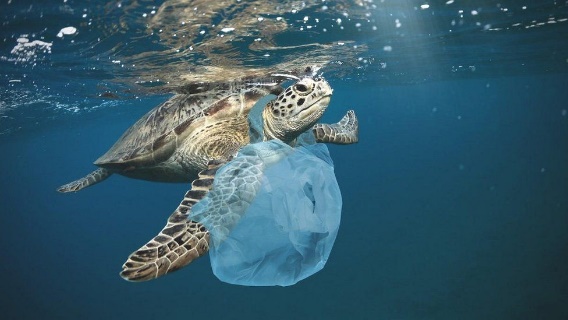 1 pohár 100 cm3 vízzelpoliakrilát műanyag (SAP, kb. egynegyed kiskanálnyi)  1 konyhai mérőedény1 konyhai szűrő1 kávéfilter vagy filteres teából származó papír2 kiskanálfél kiskanálnyi konyhasóA kísérletekhez előkészített eszközökről és anyagokról készített fénykép: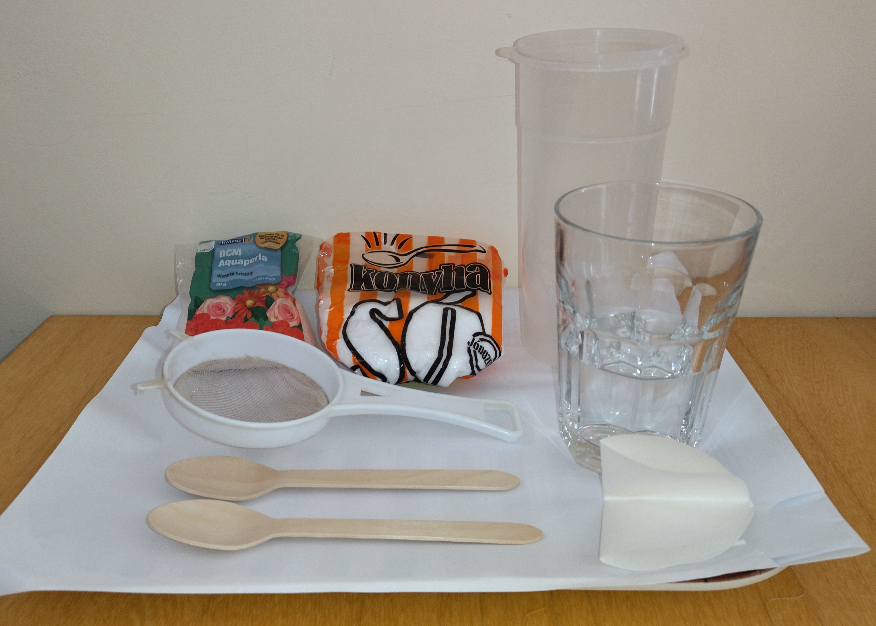 A KÍSÉRLETEK LÉPÉSEI:A pohárban lévő (összes) vizet a (kb. egynegyed kiskanálnyi) SAP-re öntjük, és az egyik kiskanállal 8 percen keresztül kevergetjük.A mérőedényt a filterpapírral kibélelt konyhai szűrő alá helyezzük, a keletkezett gélt a szűrőbe öntjük, és addig szűrjük, míg már körülbelül fél percen keresztül nem csöppen le további folyadék.Megjelöljük a mérőedényen a lecsepegett víz térfogatát.A konyhai szűrőt a mérőedényben hagyjuk és a filterpapíron maradt gélhez kevés (kb. fél kiskanálnyi) konyhasót adunk, majd óvatosan, hogy a filterpapír ne szakadjon át, körülbelül 5 percen keresztül kevergetjük.Megjelöljük a mérőedényen a lecsepegett folyadékok össztérfogatát.A kísérletek elvégzése után jegyezzétek le tapasztalataitokat, válaszoljatok a kísérlethez tartozó kérdésre, és próbáljátok magyarázatot találni a történésekre!1. TAPASZTALATOK: 1. kísérlet: ………………………………………………………………………………………………………………………………………………2. kísérlet: ………………………………………………………………………………………………………………………………………………2. MAGYARÁZAT: 1. kísérlet: ……………………………………………………………………………………………………………………………………………… Ez azért lehetséges, mert a gélbe zárt nátriumionok nagy mennyiségű vizet tudnak megkötni vízburok formájában. A sós ételekben lévő nátrium-klorid is emiatt okoz szomjúságot.2. kísérlet: ………………………………………………………………………………………………………………………………………………3. KÖVETKEZTETÉS: …………………………………………………………………………………………………………………………………………….…………………………………………………………………………………………………………………………………………………………………………….4. GONDOLKODJUNK! A „Nemzetközi műanyagmentes július” kampány célja, hogy csökkentsük a műanyagfelhasználást, és más megoldásokat keressünk az eldobható plasztikeszközök helyett. Sok műanyag több száz év alatt bomlik le, megsemmisítésük körülményes és környezetterhelő. Jelenleg az újrahasznosításuk hatékonysága sem elég nagy. Így a műanyaghulladékok legnagyobb része szeméttelepeken vagy természetes vizeinkben végzi. Már a ti életetekben több lehet a tengerekben a műanyag, mint a hal!Környezetünk megóvása érdekében az utóbbi években egyre több nő használ mosható intim betéteket, és mind több szülő teszi le a voksát a mosható pelenkák („mosipelus”) mellett. Ezekben a termékekben a régi, SAP előtti megoldásokhoz képest számos fejlesztés van, pl. nedvszívó anyagként különféle mikroszálakat, vagy természetes anyagokat (például bambuszrostot) tartalmaznak. Sokan azonban megkérdőjelezik, hogy tényleg környezetkímélő-e a használatuk, például a mosásuk során előforduló vízpazarlás lehetősége miatt.Egészítsd ki a következő ábrát a hiányzó számadatokkal! Húzd alá vagy keretezd be a helyes, vagy húzd át a hibás szövegrészt!1 db papírpelenka előállításához szükséges víz: 30-50 liter		mosipelus használata során	napi 5 darabot felhasználva: ………………….. víz	1 mosási programhoz szükséges víz: 100 literheti ………………….. víz			minden napi előáztatáshoz szükséges víz: 20 liter					egy héten három mosással számolva: ……………. vízNapi 5 darab egyszerhasználatos pelenkával számolva éves szinten ……………. db pelenka kerül a szeméttelepekre,ha viszont egy héten háromszor mosunk pelenkát, elegendő ……………. db újrahasználható mosipelust vásárolni. (A mosipelus előállításához is szükséges víz, de az a sokszori felhasználás miatt elhanyagolható.) Ezeket a tényezőket figyelembe véve a mosipelus használata a papírpelenkával szemben kevesebb/több vizet igényel, kevesebb/több szemetet termel, tehát környezettudatosabb/kevésbé környezettudatos választás. Ráadásul anyagilag is kevésbé megterhelő a háztartás számára. Persze, az eldobható pelenka használata sokkal kényelmesebb a szülők számára, azonban ennek árát a pelenkák viselői fogják évek múlva megfizetni. Ezeket végiggondolva, te melyiket választanád?Szuperhősből szupergonosz? – Hulladékhegyek keletkezése hasznos műanyagokból(12. feladatlap, 1. típus: otthoni, receptszerű, tanári)A műanyagok felhasználása mára széleskörűvé, sőt sok esetben pótolhatatlanná vált. Például nélkülözhetetlennek tűnnek az egyszerhasználatos papírpelenkákban és a tisztasági betétekben alkalmazott szuperabszorbens polimerek (rövidítve „SAP”, amelyek főként poliakrilátok). Ezek a műanyagok tömegüknek akár több százszorosát is képesek megkötni különféle víztartalmú folyadékokból. Így sokkal hatékonyabbak, mint a megjelenésük előtt ezekre a célokra alkalmazott textíliák, vatták.Végezzétek el a következő kísérleteket annak megállapítására, hogy a pelenkákban, intim betétekben található szupernedvszívó műanyagok vízből, vagy vizeletből/vérből képesek-e nagyobb mennyiséget megkötni!ANYAGOK ÉS ESZKÖZÖK:1 pohár 100 cm3 vízzelpoliakrilát műanyag (SAP, kb. egynegyed kiskanálnyi)  1 konyhai mérőedény1 konyhai szűrő1 kávéfilter vagy filteres teából származó papír2 kiskanálfél kiskanálnyi konyhasóA kísérletekhez előkészített eszközökről és anyagokról készített fénykép:A KÍSÉRLETEK LÉPÉSEI:A pohárban lévő (összes) vizet a (kb. egynegyed kiskanálnyi) SAP-re öntjük, és az egyik kiskanállal 8 percen keresztül kevergetjük.A mérőedényt a filterpapírral kibélelt konyhai szűrő alá helyezzük, a keletkezett gélt a szűrőbe öntjük, és addig szűrjük, míg már körülbelül fél percen keresztül nem csöppen le további folyadék.Megjelöljük a mérőedényen a lecsepegett víz térfogatát.A konyhai szűrőt a mérőedényben hagyjuk és a filterpapíron maradt gélhez kevés (kb. fél kiskanálnyi) konyhasót adunk, majd óvatosan, hogy a filterpapír ne szakadjon át, körülbelül 5 percen keresztül kevergetjük.Megjelöljük a mérőedényen a lecsepegett folyadékok össztérfogatát.A kísérletek elvégzése után jegyezzétek le tapasztalataitokat, válaszoljatok a kísérlethez tartozó kérdésre, és próbáljátok magyarázatot találni a történésekre!1. TAPASZTALATOK: 1. kísérlet: A 100 cm3 víz egy része lecsepegett a konyhai szűrőből a mérőedénybe.2. kísérlet: További folyadék gyűlt össze szűrés során a mérőedényben.2. MAGYARÁZAT: 1. kísérlet: A SAP a 100 cm3 víz le nem csepegett részét gél formájában megkötötte.Ez azért lehetséges, mert a gélbe zárt nátriumionok nagy mennyiségű vizet tudnak megkötni vízburok formájában. A sós ételekben lévő nátrium-klorid is emiatt okoz szomjúságot.2. kísérlet: Az összes lecsepegett folyadékmennyiség nagyobb a második kísérletet követően, tehát a SAP konyhasóval érintkezve kisebb mennyiségű víz megkötésére volt képes.3. KÖVETKEZTETÉS: A gélen kívüli oldat nátriumionokat és kloridionokat tartalmaz, melyeknek szintén szükségük van vízburokra. Az általuk megkötött vizet a polimer nem tudja felvenni. Így amikor a SAP valamilyen sótartalmú oldattal (vér, vizelet) kerül érintkezésbe, kevesebb vizet képes megkötni, mint amikor vízzel érintkezik.4. GONDOLKODJUNK! A „Nemzetközi műanyagmentes július” kampány célja, hogy csökkentsük a műanyagfelhasználást, és más megoldásokat keressünk az eldobható plasztikeszközök helyett. Sok műanyag több száz év alatt bomlik le, megsemmisítésük körülményes és környezetterhelő. Jelenleg az újrahasznosításuk hatékonysága sem elég nagy. Így a műanyaghulladékok legnagyobb része szeméttelepeken vagy természetes vizeinkben végzi. Már a ti életetekben több lehet a tengerekben a műanyag, mint a hal!Környezetünk megóvása érdekében az utóbbi években egyre több nő használ mosható intim betéteket, és mind több szülő teszi le a voksát a mosható pelenkák („mosipelus”) mellett. Ezekben a termékekben a régi, SAP előtti megoldásokhoz képest számos fejlesztés van, pl. nedvszívó anyagként különféle mikroszálakat, vagy természetes anyagokat (például bambuszrostot) tartalmaznak. Sokan azonban megkérdőjelezik, hogy tényleg környezetkímélő-e a használatuk, például a mosásuk során előforduló vízpazarlás lehetősége miatt.Egészítsd ki a következő ábrát a hiányzó számadatokkal! Húzd alá vagy keretezd be a helyes, vagy húzd át a hibás szövegrészt!1 db papírpelenka előállításához szükséges víz: 30-50 liter		mosipelus használata során 	napi 5 darabot felhasználva: 150-250 liter víz	1 mosási programhoz szükséges víz: 100 literheti 1050-1750 liter víz			minden napi előáztatáshoz szükséges víz: 20 liter					egy héten három mosással számolva: 3x100+7x20=440 liter vízNapi 5 darab egyszerhasználatos pelenkával számolva éves szinten 1825 darab pelenka kerül a szeméttelepekre, ha viszont egy héten háromszor mosunk pelenkát, elegendő egy mosásban (7x5)/3≈12 db, plusz a mosás és szárítás idejére 5 db, összesen kb. 17 db, kis ráhagyással 20 darab újrahasználható mosipelust vásárolni. (A mosipelus előállításához is szükséges víz, de az a sokszori felhasználás miatt elhanyagolható.) Ezeket a tényezőket figyelembe véve a mosipelus használata a papírpelenkával szemben kevesebb/több vizet igényel, kevesebb/több szemetet termel, tehát környezettudatosabb/kevésbé környezettudatos választás. Ráadásul anyagilag is kevésbé megterhelő a háztartás számára. Persze, az eldobható pelenka használata sokkal kényelmesebb a szülők számára, azonban ennek árát a pelenkák viselői fogják megfizetni… Ezeket végiggondolva, te melyiket választanád?Szuperhősből szupergonosz? – Hulladékhegyek keletkezése hasznos műanyagokból(12. feladatlap, 2. típus: otthoni, recept+magyarázat, tanulói)A műanyagok felhasználása mára széleskörűvé, sőt sok esetben pótolhatatlanná vált. Például nélkülözhetetlennek tűnnek az egyszerhasználatos papírpelenkákban és a tisztasági betétekben alkalmazott szuperabszorbens polimerek (rövidítve „SAP”, amelyek főként poliakrilátok). Ezek a műanyagok tömegüknek akár több százszorosát is képesek megkötni különféle víztartalmú folyadékokból. Így sokkal hatékonyabbak, mint a megjelenésük előtt ezekre a célokra alkalmazott textíliák, vatták.Végezzétek el a következő kísérleteket annak megállapítására, hogy a pelenkákban, intim betétekben található szupernedvszívó műanyagok vízből, vagy vizeletből/vérből képesek-e nagyobb mennyiséget megkötni!ANYAGOK ÉS ESZKÖZÖK:1 pohár 100 cm3 vízzelpoliakrilát műanyag (SAP, kb. egynegyed kiskanálnyi)  1 konyhai mérőedény1 konyhai szűrő1 kávéfilter vagy filteres teából származó papír2 kiskanálfél kiskanálnyi konyhasóA kísérletekhez előkészített eszközökről és anyagokról készített fénykép:A KÍSÉRLETEK LÉPÉSEI:A pohárban lévő (összes) vizet a (kb. egynegyed kiskanálnyi) SAP-re öntjük, és az egyik kiskanállal 8 percen keresztül kevergetjük.A mérőedényt a filterpapírral kibélelt konyhai szűrő alá helyezzük, a keletkezett gélt a szűrőbe öntjük, és addig szűrjük, míg már körülbelül fél percen keresztül nem csöppen le további folyadék.Megjelöljük a mérőedényen a lecsepegett víz térfogatát.A konyhai szűrőt a mérőedényben hagyjuk és a filterpapíron maradt gélhez kevés (kb. fél kiskanálnyi) konyhasót adunk, majd óvatosan, hogy a filterpapír ne szakadjon át, körülbelül 5 percen keresztül kevergetjük.Megjelöljük a mérőedényen a lecsepegett folyadékok össztérfogatát.A kísérletek elvégzése után jegyezzétek le tapasztalataitokat, válaszoljatok a kísérlethez tartozó kérdésre, és próbáljátok magyarázatot találni a történésekre!1. TAPASZTALATOK: 1. kísérlet: ………………………………………………………………………………………………………………………………………………2. kísérlet: ………………………………………………………………………………………………………………………………………………2. MAGYARÁZAT: 1. kísérlet: ……………………………………………………………………………………………………………………………………………… Ez azért lehetséges, mert a gélbe zárt nátriumionok nagy mennyiségű vizet tudnak megkötni vízburok formájában. A sós ételekben lévő nátrium-klorid is emiatt okoz szomjúságot.2. kísérlet: ………………………………………………………………………………………………………………………………………………3. KÖVETKEZTETÉS: …………………………………………………………………………………………………………………………………………….…………………………………………………………………………………………………………………………………………………………………………….A valódi tudományban a bizonyítékokat jól megtervezett kísérletekkel gyűjtik. Azért, hogy áltudományos átverésekkel ne vezethessenek félre benneteket, jó, ha megértitek, hogyan kell helyesen megtervezni egy kísérletet. Ennek érdekében válaszoljatok a következő kérdésekre!4. MIVEL TUDTÁTOK HELYETTESÍTENI (MODELLEZNI) A KÍSÉRLETBEN A VIZELETBEN/VÉRBEN LÉVŐ OLDOTT ANYAGOKAT?……………………………………………………………………………………………………………………………………………………………………….……5. MI VOLT A FÜGGETLEN VÁLTOZÓ, AMIT NEKTEK KELLETT VÁLTOZTATNI A KÍSÉRLETEK SORÁN? (EGYSZERRE CSAK EGY TÉNYEZŐT SZABAD VÁLTOZTATNI!)……………………………………………………………………………………………………………………………………………………………………….……6. HOGYAN VÁLTOZTATTÁTOK MEG EZT A FÜGGETLEN VÁLTOZÓT?……………………………………………………………………………………………………………………………………………………………………….……7. MI VOLT A FÜGGŐ VÁLTOZÓ, AMINEK A VÁLTOZÁSA A FÜGGETLEN VÁLTOZÓTÓL FÜGGÖTT?……………………………………………………………………………………………………………………………………………………………………….……8. HOGYAN TUDTÁTOK VIZSGÁLNI EZT A FÜGGŐ VÁLTOZÓT?……………………………………………………………………………………………………………………………………………………………………….……9. A FELTÉTELEZÉS (HIPOTÉZIS):Ha ……………………………………………………………………………………………………………………………………….. (a független változó a tervezett módon változik), akkor ………………………………………………………………………………………. (a függő változó ilyen módon fog változni).10. GONDOLKODJUNK! A „Nemzetközi műanyagmentes július” kampány célja, hogy csökkentsük a műanyagfelhasználást, és más megoldásokat keressünk az eldobható plasztikeszközök helyett. Sok műanyag több száz év alatt bomlik le, megsemmisítésük körülményes és környezetterhelő. Jelenleg az újrahasznosításuk hatékonysága sem elég nagy. Így a műanyaghulladékok legnagyobb része szeméttelepeken vagy természetes vizeinkben végzi. Már a ti életetekben több lehet a tengerekben a műanyag, mint a hal!Környezetünk megóvása érdekében az utóbbi években egyre több nő használ mosható intim betéteket, és mind több szülő teszi le a voksát a mosható pelenkák („mosipelus”) mellett. Ezekben a termékekben a régi, SAP előtti megoldásokhoz képest számos fejlesztés van, pl. nedvszívó anyagként különféle mikroszálakat, vagy természetes anyagokat (például bambuszrostot) tartalmaznak. Sokan azonban megkérdőjelezik, hogy tényleg környezetkímélő-e a használatuk, például a mosásuk során előforduló vízpazarlás lehetősége miatt.Egészítsd ki a következő ábrát a hiányzó számadatokkal! Húzd alá vagy keretezd be a helyes, vagy húzd át a hibás szövegrészt!1 db papírpelenka előállításához szükséges víz: 30-50 liter		mosipelus használata során	napi 5 darabot felhasználva: ………………….. víz	1 mosási programhoz szükséges víz: 100 literheti ………………….. víz			minden napi előáztatáshoz szükséges víz: 20 liter					egy héten három mosással számolva: ……………. vízNapi 5 darab egyszerhasználatos pelenkával számolva éves szinten ……………. db pelenka kerül a szeméttelepekre,ha viszont egy héten háromszor mosunk pelenkát, elegendő ……………. db újrahasználható mosipelust vásárolni. (A mosipelus előállításához is szükséges víz, de az a sokszori felhasználás miatt elhanyagolható.) Ezeket a tényezőket figyelembe véve a mosipelus használata a papírpelenkával szemben kevesebb/több vizet igényel, kevesebb/több szemetet termel, tehát környezettudatosabb/kevésbé környezettudatos választás. Ráadásul anyagilag is kevésbé megterhelő a háztartás számára. Persze, az eldobható pelenka használata sokkal kényelmesebb a szülők számára, azonban ennek árát a pelenkák viselői fogják évek múlva megfizetni. Ezeket végiggondolva, te melyiket választanád?Szuperhősből szupergonosz? – Hulladékhegyek keletkezése hasznos műanyagokból(12. feladatlap, 2. típus: otthoni, recept+magyarázat, tanári)Kérjük szépen a tanár kollégákat, legyenek szívesek bátorítani a diákjaikat a kísérlettervezéssel kapcsolatos kérdések megválaszolására azzal, hogy kiemelik annak hasznosságát, és megdicsérik őket, ha jól gondolkodnak.A műanyagok felhasználása mára széleskörűvé, sőt sok esetben pótolhatatlanná vált. Például nélkülözhetetlennek tűnnek az egyszerhasználatos papírpelenkákban és a tisztasági betétekben alkalmazott szuperabszorbens polimerek (rövidítve „SAP”, amelyek főként poliakrilátok). Ezek a műanyagok tömegüknek akár több százszorosát is képesek megkötni különféle víztartalmú folyadékokból. Így sokkal hatékonyabbak, mint a megjelenésük előtt ezekre a célokra alkalmazott textíliák, vatták.Végezzétek el a következő kísérleteket annak megállapítására, hogy a pelenkákban, intim betétekben található szupernedvszívó műanyagok vízből, vagy vizeletből/vérből képesek-e nagyobb mennyiséget megkötni!ANYAGOK ÉS ESZKÖZÖK: 1 pohár 100 cm3 vízzelpoliakrilát műanyag (SAP, kb. egynegyed kiskanálnyi)  1 konyhai mérőedény1 konyhai szűrő1 kávéfilter vagy filteres teából származó papír2 kiskanálfél kiskanálnyi konyhasóA kísérletekhez előkészített eszközökről és anyagokról készített fénykép:A KÍSÉRLETEK LÉPÉSEI:A pohárban lévő (összes) vizet a (kb. egynegyed kiskanálnyi) SAP-re öntjük, és az egyik kiskanállal 8 percen keresztül kevergetjük.A mérőedényt a filterpapírral kibélelt konyhai szűrő alá helyezzük, a keletkezett gélt a szűrőbe öntjük, és addig szűrjük, míg már körülbelül fél percen keresztül nem csöppen le további folyadék.Megjelöljük a mérőedényen a lecsepegett víz térfogatát.A konyhai szűrőt a mérőedényben hagyjuk és a filterpapíron maradt gélhez kevés (kb. fél kiskanálnyi) konyhasót adunk, majd óvatosan, hogy a filterpapír ne szakadjon át, körülbelül 5 percen keresztül kevergetjük.Megjelöljük a mérőedényen a lecsepegett folyadékok össztérfogatát.A kísérletek elvégzése után jegyezzétek le tapasztalataitokat, válaszoljatok a kísérlethez tartozó kérdésre, és próbáljátok magyarázatot találni a történésekre!1. TAPASZTALATOK: 1. kísérlet: A 100 cm3 víz egy része lecsepegett a konyhai szűrőből a mérőedénybe.2. kísérlet: További folyadék gyűlt össze szűrés során a mérőedényben.2. MAGYARÁZAT: 1. kísérlet: A SAP a 100 cm3 víz le nem csepegett részét gél formájában megkötötte.Ez azért lehetséges, mert a gélbe zárt nátriumionok nagy mennyiségű vizet tudnak megkötni vízburok formájában. A sós ételekben lévő nátrium-klorid is emiatt okoz szomjúságot.2. kísérlet: Az összes lecsepegett folyadékmennyiség nagyobb a második kísérletet követően, tehát a SAP konyhasóval érintkezve kisebb mennyiségű víz megkötésére volt képes.3. KÖVETKEZTETÉS: A gélen kívüli oldat nátriumionokat és kloridionokat tartalmaz, melyeknek szintén szükségük van vízburokra. Az általuk megkötött vizet a polimer nem tudja felvenni. Így amikor a SAP valamilyen sótartalmú oldattal (vér, vizelet) kerül érintkezésbe, kevesebb vizet képes megkötni, mint amikor vízzel érintkezik.A valódi tudományban a bizonyítékokat jól megtervezett kísérletekkel gyűjtik. Azért, hogy áltudományos átverésekkel ne vezethessenek félre benneteket, jó, ha megértitek, hogyan kell helyesen megtervezni egy kísérletet. Ennek érdekében válaszoljatok a következő kérdésekre!4. MIVEL TUDTÁTOK HELYETTESÍTENI (MODELLEZNI) A KÍSÉRLETBEN A VIZELETBEN/VÉRBEN LÉVŐ OLDOTT ANYAGOKAT? Nátrium-kloriddal/konyhasóval.5. MI VOLT A FÜGGETLEN VÁLTOZÓ, AMIT NEKTEK KELLETT VÁLTOZTATNI A KÍSÉRLETEK SORÁN? (EGYSZERRE CSAK EGY TÉNYEZŐT SZABAD VÁLTOZTATNI!) A folyadék sótartalma.6. HOGYAN VÁLTOZTATTÁTOK MEG EZT A FÜGGETLEN VÁLTOZÓT? A SAP gélhez konyhasót adtunk.7. MI VOLT A FÜGGŐ VÁLTOZÓ, AMINEK A VÁLTOZÁSA A FÜGGETLEN VÁLTOZÓTÓL FÜGGÖTT? A megkötött víz térfogata.8. HOGYAN TUDTÁTOK VIZSGÁLNI EZT A FÜGGŐ VÁLTOZÓT? A meg nem kötött folyadék térfogatváltozásának mérésével.9. A FELTÉTELEZÉS (HIPOTÉZIS): Ha víz helyett valamilyen sótartalmú folyadékot/testnedvet kell felszívnia a polimernek (a független változó a tervezett módon változik), akkor az megváltoztatja a megköthető víz mennyiségét (a függő változó ilyen módon fog változni).10. GONDOLKODJUNK! A „Nemzetközi műanyagmentes július” kampány célja, hogy csökkentsük a műanyagfelhasználást, és más megoldásokat keressünk az eldobható plasztikeszközök helyett. Sok műanyag több száz év alatt bomlik le, megsemmisítésük körülményes és környezetterhelő. Jelenleg az újrahasznosításuk hatékonysága sem elég nagy. Így a műanyaghulladékok legnagyobb része szeméttelepeken vagy természetes vizeinkben végzi. Már a ti életetekben több lehet a tengerekben a műanyag, mint a hal!Környezetünk megóvása érdekében az utóbbi években egyre több nő használ mosható intim betéteket, és mind több szülő teszi le a voksát a mosható pelenkák („mosipelus”) mellett. Ezekben a termékekben a régi, SAP előtti megoldásokhoz képest számos fejlesztés van, pl. nedvszívó anyagként különféle mikroszálakat, vagy természetes anyagokat (például bambuszrostot) tartalmaznak. Sokan azonban megkérdőjelezik, hogy tényleg környezetkímélő-e a használatuk, például a mosásuk során előforduló vízpazarlás lehetősége miatt.Egészítsd ki a következő ábrát a hiányzó számadatokkal! Húzd alá vagy keretezd be a helyes, vagy húzd át a hibás szövegrészt!1 db papírpelenka előállításához szükséges víz: 30-50 liter		mosipelus használata során 	napi 5 darabot felhasználva: 150-250 liter víz	1 mosási programhoz szükséges víz: 100 literheti 1050-1750 liter víz			minden napi előáztatáshoz szükséges víz: 20 liter					egy héten három mosással számolva: 3x100+7x20=440 liter vízNapi 5 darab egyszerhasználatos pelenkával számolva éves szinten 1825 darab pelenka kerül a szeméttelepekre, ha viszont egy héten háromszor mosunk pelenkát, elegendő egy mosásban (7x5)/3≈12 db, plusz a mosás és szárítás idejére 5 db, összesen kb. 17 db, kis ráhagyással 20 darab újrahasználható mosipelust vásárolni. (A mosipelus előállításához is szükséges víz, de az a sokszori felhasználás miatt elhanyagolható.) Ezeket a tényezőket figyelembe véve a mosipelus használata a papírpelenkával szemben kevesebb/több vizet igényel, kevesebb/több szemetet termel, tehát környezettudatosabb/kevésbé környezettudatos választás. Ráadásul anyagilag is kevésbé megterhelő a háztartás számára. Persze, az eldobható pelenka használata sokkal kényelmesebb a szülők számára, azonban ennek árát a pelenkák viselői fogják megfizetni… Ezeket végiggondolva, te melyiket választanád?Szuperhősből szupergonosz? – Hulladékhegyek keletkezése hasznos műanyagokból(12. feladatlap, 3. típus: otthoni, kísérlettervező, tanulói)A műanyagok felhasználása mára széleskörűvé, sőt sok esetben pótolhatatlanná vált. Például nélkülözhetetlennek tűnnek az egyszerhasználatos papírpelenkákban és a tisztasági betétekben alkalmazott szuperabszorbens polimerek (rövidítve „SAP”, amelyek főként poliakrilátok). Ezek a műanyagok tömegüknek akár több százszorosát is képesek megkötni különféle víztartalmú folyadékokból. Így sokkal hatékonyabbak, mint a megjelenésük előtt ezekre a célokra alkalmazott textíliák, vatták.Tervezzetek kísérletet annak megállapítására, hogy a pelenkákban, intim betétekben található szupernedvszívó műanyagok vízből, vagy vizeletből/vérből képesek-e nagyobb mennyiséget megkötni!ANYAGOK ÉS ESZKÖZÖK: 1 pohár 100 cm3 vízzelpoliakrilát műanyag (SAP, kb. egynegyed kiskanálnyi)  1 konyhai mérőedény1 konyhai szűrő1 kávéfilter vagy filteres teából származó papír2 kiskanálfél kiskanálnyi konyhasóA kísérletekhez előkészített eszközökről és anyagokról készített fénykép:A valódi tudományban a bizonyítékokat jól megtervezett kísérletekkel gyűjtik. Azért, hogy áltudományos átverésekkel ne vezethessenek félre benneteket, jó, ha megértitek, hogyan kell helyesen megtervezni egy kísérletet. A következő kérdésekre adott válaszaitok segítenek ebben.1. MIVEL TUDJÁTOK HELYETTESÍTENI (MODELLEZNI) A KÍSÉRLETBEN A VIZELETBEN/VÉRBEN LÉVŐ OLDOTT ANYAGOKAT?……………………………………………………………………………………………………………………………………………………………………….……2. MI A FÜGGETLEN VÁLTOZÓ, AMIT NEKTEK KELL VÁLTOZTATNI A KÍSÉRLETEK SORÁN? (EGYSZERRE CSAK EGY TÉNYEZŐT SZABAD VÁLTOZTATNI!)……………………………………………………………………………………………………………………………………………………………………….……3. HOGYAN VÁLTOZTATJÁTOK MEG EZT A FÜGGETLEN VÁLTOZÓT?……………………………………………………………………………………………………………………………………………………………………….……4. MI A FÜGGŐ VÁLTOZÓ, AMINEK A VÁLTOZÁSA A FÜGGETLEN VÁLTOZÓTÓL FÜGG?……………………………………………………………………………………………………………………………………………………………………….……5. HOGYAN TUDJÁTOK VIZSGÁLNI EZT A FÜGGŐ VÁLTOZÓT?……………………………………………………………………………………………………………………………………………………………………….……6. FELTÉTELEZÉS (HIPOTÉZIS):Ha ……………………………………………………………………………………………………………………………………….. (a független változó a tervezett módon változik), akkor ………………………………………………………………………………………. (a függő változó ilyen módon fog változni).7. HOGYAN VÁLTOZHAT A FÜGGETLEN VÁLTOZÓ? Tervezzétek meg, mit kell tenni az egyes kísérletek során!8. A KÍSÉRLETEK LÉPÉSEI……………………………………………………………………………………………………………………………………………………………………….…………………………………………………………………………………………………………………………………………………………………………….…………………………………………………………………………………………………………………………………………………………………………….…………………………………………………………………………………………………………………………………………………………………………….…………………………………………………………………………………………………………………………………………………………………………….……A kísérletek elvégzése után jegyezzétek le tapasztalataitokat, válaszoljatok a kísérlethez tartozó kérdésre, és próbáljátok magyarázatot találni a történésekre!9. TAPASZTALATOK: 1. kísérlet: ………………………………………………………………………………………………………………………………………………2. kísérlet: ………………………………………………………………………………………………………………………………………………10. MAGYARÁZAT: 1. kísérlet: ……………………………………………………………………………………………………………………………………………… Ez azért lehetséges, mert a gélbe zárt nátriumionok nagy mennyiségű vizet tudnak megkötni vízburok formájában. A sós ételekben lévő nátrium-klorid is emiatt okoz szomjúságot.2. kísérlet: ………………………………………………………………………………………………………………………………………………11. KÖVETKEZTETÉS: …………………………………………………………………………………………………………………………………………….…………………………………………………………………………………………………………………………………………………………………………….12. GONDOLKODJUNK! A „Nemzetközi műanyagmentes július” kampány célja, hogy csökkentsük a műanyagfelhasználást, és más megoldásokat keressünk az eldobható plasztikeszközök helyett. Sok műanyag több száz év alatt bomlik le, megsemmisítésük körülményes és környezetterhelő. Jelenleg az újrahasznosításuk hatékonysága sem elég nagy. Így a műanyaghulladékok legnagyobb része szeméttelepeken vagy természetes vizeinkben végzi. Már a ti életetekben több lehet a tengerekben a műanyag, mint a hal!Környezetünk megóvása érdekében az utóbbi években egyre több nő használ mosható intim betéteket, és mind több szülő teszi le a voksát a mosható pelenkák („mosipelus”) mellett. Ezekben a termékekben a régi, SAP előtti megoldásokhoz képest számos fejlesztés van, pl. nedvszívó anyagként különféle mikroszálakat, vagy természetes anyagokat (például bambuszrostot) tartalmaznak. Sokan azonban megkérdőjelezik, hogy tényleg környezetkímélő-e a használatuk, például a mosásuk során előforduló vízpazarlás lehetősége miatt.Egészítsd ki a következő ábrát a hiányzó számadatokkal! Húzd alá vagy keretezd be a helyes, vagy húzd át a hibás szövegrészt!1 db papírpelenka előállításához szükséges víz: 30-50 liter		mosipelus használata során	napi 5 darabot felhasználva: ………………….. víz	1 mosási programhoz szükséges víz: 100 literheti ………………….. víz			minden napi előáztatáshoz szükséges víz: 20 liter					egy héten három mosással számolva: ……………. vízNapi 5 darab egyszerhasználatos pelenkával számolva éves szinten ……………. db pelenka kerül a szeméttelepekre,ha viszont egy héten háromszor mosunk pelenkát, elegendő ……………. db újrahasználható mosipelust vásárolni. (A mosipelus előállításához is szükséges víz, de az a sokszori felhasználás miatt elhanyagolható.) Ezeket a tényezőket figyelembe véve a mosipelus használata a papírpelenkával szemben kevesebb/több vizet igényel, kevesebb/több szemetet termel, tehát környezettudatosabb/kevésbé környezettudatos választás. Ráadásul anyagilag is kevésbé megterhelő a háztartás számára. Persze, az eldobható pelenka használata sokkal kényelmesebb a szülők számára, azonban ennek árát a pelenkák viselői fogják évek múlva megfizetni. Ezeket végiggondolva, te melyiket választanád?Szuperhősből szupergonosz? – Hulladékhegyek keletkezése hasznos műanyagokból (12. feladatlap, 3. típus: otthoni, kísérlettervező, tanári)Kérjük szépen a tanár kollégákat, legyenek szívesek bátorítani a diákjaikat a kísérlettervezéssel kapcsolatos kérdések megválaszolására azzal, hogy kiemelik annak hasznosságát, és megdicsérik őket, ha jól gondolkodnak.A műanyagok felhasználása mára széleskörűvé, sőt sok esetben pótolhatatlanná vált. Például nélkülözhetetlennek tűnnek az egyszerhasználatos papírpelenkákban és a tisztasági betétekben alkalmazott szuperabszorbens polimerek (rövidítve „SAP”, amelyek főként poliakrilátok). Ezek a műanyagok tömegüknek akár több százszorosát is képesek megkötni különféle víztartalmú folyadékokból. Így sokkal hatékonyabbak, mint a megjelenésük előtt ezekre a célokra alkalmazott textíliák, vatták.Tervezzetek kísérletet annak megállapítására, hogy a pelenkákban, intim betétekben található szupernedvszívó műanyagok vízből, vagy vizeletből/vérből képesek-e nagyobb mennyiséget megkötni!ANYAGOK ÉS ESZKÖZÖK:1 pohár 100 cm3 vízzelpoliakrilát műanyag (SAP, kb. egynegyed kiskanálnyi)  1 konyhai mérőedény1 konyhai szűrő1 kávéfilter vagy filteres teából származó papír2 kiskanálfél kiskanálnyi konyhasóA kísérletekhez előkészített eszközökről és anyagokról készített fénykép:A valódi tudományban a bizonyítékokat jól megtervezett kísérletekkel gyűjtik. Azért, hogy áltudományos átverésekkel ne vezethessenek félre benneteket, jó, ha megértitek, hogyan kell helyesen megtervezni egy kísérletet. A következő kérdésekre adott válaszaitok segítenek ebben.1. MIVEL TUDJÁTOK HELYETTESÍTENI (MODELLEZNI) A KÍSÉRLETBEN A VIZELETBEN/VÉRBEN LÉVŐ OLDOTT ANYAGOKAT? Nátrium-kloriddal/konyhasóval.2. MI A FÜGGETLEN VÁLTOZÓ, AMIT NEKTEK KELL VÁLTOZTATNI A KÍSÉRLETEK SORÁN? (EGYSZERRE CSAK EGY TÉNYEZŐT SZABAD VÁLTOZTATNI!) A megkötni kívánt folyadék oldott anyag tartalma.3. HOGYAN VÁLTOZTATJÁTOK MEG EZT A FÜGGETLEN VÁLTOZÓT? A maximális vízmennyiséget megkötött SAP gélhez konyhasót adtunk.4. MI A FÜGGŐ VÁLTOZÓ, AMINEK A VÁLTOZÁSA A FÜGGETLEN VÁLTOZÓTÓL FÜGG? A megkötött víz térfogata.5. HOGYAN TUDJÁTOK VIZSGÁLNI EZT A FÜGGŐ VÁLTOZÓT? A meg nem kötött folyadék térfogatváltozásának mérésével.6. FELTÉTELEZÉS (HIPOTÉZIS): Ha víz helyett valamilyen sótartalmú folyadékot/testnedvet kell felszívnia a polimernek (a független változó a tervezett módon változik), akkor az megváltoztatja a megköthető víz mennyiségét (a függő változó ilyen módon fog változni).7. HOGYAN VÁLTOZHAT A FÜGGETLEN VÁLTOZÓ? Tervezzétek meg, mit kell tenni az egyes kísérletek során!8. A KÍSÉRLETEK LÉPÉSEI:A pohárban lévő (összes) vizet a (kb. egynegyed kiskanálnyi) SAP-re öntjük, és az egyik kiskanállal hosszan (kb. 8 percen keresztül) kevergetjük.A mérőedényt a filterpapírral kibélelt konyhai szűrő alá helyezzük, a keletkezett gélt a szűrőbe öntjük, és addig szűrjük, míg már körülbelül fél percen keresztül nem csöppen le további folyadék.Megjelöljük a mérőedényen a lecsepegett víz térfogatát.A konyhai szűrőt a mérőedényben hagyjuk és a filterpapíron maradt gélhez kevés (kb. fél kiskanálnyi) konyhasót adunk, majd óvatosan, hogy a filterpapír ne szakadjon át, hosszan (kb. 5 percen keresztül) kevergetjük.Megjelöljük a mérőedényen a lecsepegett folyadékok össztérfogatát.A kísérletek elvégzése után jegyezzétek le tapasztalataitokat, válaszoljatok a kísérlethez tartozó kérdésre, és próbáljátok magyarázatot találni a történésekre!9. TAPASZTALATOK: 1. kísérlet: A 100 cm3 víz egy része lecsepegett a konyhai szűrőből a mérőedénybe.2. kísérlet: További folyadék gyűlt össze szűrés során a mérőedényben.10. MAGYARÁZAT: 1. kísérlet: A SAP a 100 cm3 víz le nem csepegett részét gél formájában megkötötte.Ez azért lehetséges, mert a gélbe zárt nátriumionok nagy mennyiségű vizet tudnak megkötni vízburok formájában. A sós ételekben lévő nátrium-klorid is emiatt okoz szomjúságot.2. kísérlet: Az összes lecsepegett folyadékmennyiség nagyobb a második kísérletet követően, tehát a SAP konyhasóval érintkezve kisebb mennyiségű víz megkötésére volt képes.11. KÖVETKEZTETÉS: A gélen kívüli oldat nátriumionokat és kloridionokat tartalmaz, melyeknek szintén szükségük van vízburokra. Az általuk megkötött vizet a polimer nem tudja felvenni. Így amikor a SAP valamilyen sótartalmú oldattal (vér, vizelet) kerül érintkezésbe, kevesebb vizet képes megkötni, mint amikor vízzel érintkezik.12. GONDOLKODJUNK! A „Nemzetközi műanyagmentes július” kampány célja, hogy csökkentsük a műanyagfelhasználást, és más megoldásokat keressünk az eldobható plasztikeszközök helyett. Sok műanyag több száz év alatt bomlik le, megsemmisítésük körülményes és környezetterhelő. Jelenleg az újrahasznosításuk hatékonysága sem elég nagy. Így a műanyaghulladékok legnagyobb része szeméttelepeken vagy természetes vizeinkben végzi. Már a ti életetekben több lehet a tengerekben a műanyag, mint a hal!Környezetünk megóvása érdekében az utóbbi években egyre több nő használ mosható intim betéteket, és mind több szülő teszi le a voksát a mosható pelenkák („mosipelus”) mellett. Ezekben a termékekben a régi, SAP előtti megoldásokhoz képest számos fejlesztés van, pl. nedvszívó anyagként különféle mikroszálakat, vagy természetes anyagokat (például bambuszrostot) tartalmaznak. Sokan azonban megkérdőjelezik, hogy tényleg környezetkímélő-e a használatuk, például a mosásuk során előforduló vízpazarlás lehetősége miatt.Egészítsd ki a következő ábrát a hiányzó számadatokkal! Húzd alá vagy keretezd be a helyes, vagy húzd át a hibás szövegrészt!1 db papírpelenka előállításához szükséges víz: 30-50 liter		mosipelus használata során 	napi 5 darabot felhasználva: 150-250 liter víz	1 mosási programhoz szükséges víz: 100 literheti 1050-1750 liter víz			minden napi előáztatáshoz szükséges víz: 20 liter					egy héten három mosással számolva: 3x100+7x20=440 liter vízNapi 5 darab egyszerhasználatos pelenkával számolva éves szinten 1825 darab pelenka kerül a szeméttelepekre, ha viszont egy héten háromszor mosunk pelenkát, elegendő egy mosásban (7x5)/3≈12 db, plusz a mosás és szárítás idejére 5 db, összesen kb. 17 db, kis ráhagyással 20 darab újrahasználható mosipelust vásárolni. (A mosipelus előállításához is szükséges víz, de az a sokszori felhasználás miatt elhanyagolható.) Ezeket a tényezőket figyelembe véve a mosipelus használata a papírpelenkával szemben kevesebb/több vizet igényel, kevesebb/több szemetet termel, tehát környezettudatosabb/kevésbé környezettudatos választás. Ráadásul anyagilag is kevésbé megterhelő a háztartás számára. Persze, az eldobható pelenka használata sokkal kényelmesebb a szülők számára, azonban ennek árát a pelenkák viselői fogják megfizetni… Ezeket végiggondolva, te melyiket választanád?1. kísérletdesztillált víz + SAPszűrés2. kísérletdesztillált víz + nátrium-klorid + SAPszűrés1. kísérletdesztillált víz + SAPszűrés2. kísérletdesztillált víz + nátrium-klorid + SAPszűrés1. kísérletdesztillált víz + SAPszűrés2. kísérletdesztillált víz + nátrium-klorid + SAPszűrésismétlések száma az osztályban:ismétlések száma az osztályban:1. kísérletdesztillált víz + SAPszűrés2. kísérletdesztillált víz + nátrium-klorid + SAPszűrésismétlések száma az osztályban:ismétlések száma az osztályban:1. kísérlet2. kísérletismétlések száma az osztályban:ismétlések száma az osztályban:1. kísérletdesztillált víz + SAPszűrés2. kísérletdesztillált víz + nátrium-klorid + SAPszűrésismétlések száma az osztályban:ismétlések száma az osztályban:1. kísérletvíz + SAPszűrés2. kísérlet1. kísérletben kapott SAP gél + nátrium-kloridszűrés1. kísérletvíz + SAPszűrés2. kísérlet1. kísérletben kapott SAP gél + nátrium-kloridszűrés1. kísérletvíz + SAPszűrés2. kísérlet1. kísérletben kapott SAP gél + nátrium-kloridszűrés1. kísérletvíz + SAPszűrés2. kísérlet1. kísérletben kapott SAP gél + nátrium-kloridszűrés1. kísérlet2. kísérletismétlések száma az osztályban:ismétlések száma az osztályban:1. kísérletvíz + SAPszűrés2. kísérlet1. kísérletben kapott SAP gél + nátrium-kloridszűrésismétlések száma az osztályban:ismétlések száma az osztályban: